 Kraków, dnia 13.10.2023 r.SPECYFIKACJA WARUNKÓW ZAMÓWIENIA zwana dalej w skrócie SWZRozdział I - Nazwa (firma) oraz adres Zamawiającego.Uniwersytet Jagielloński, ul. Gołębia 24, 31-007 Kraków. Jednostka prowadząca sprawę:Dział Zamówień Publicznych, ul. Straszewskiego 25/3 i 4, 31-113 Kraków;tel.: +4812 663-10-66;godziny urzędowania: od poniedziałku do piątku; od 7:30 do 15:30, z wyłączeniem dni sobót oraz ustawowo wolnych od pracy;strona internetowa (adres url): https://www.uj.edu.pl/;narzędzie komercyjne do prowadzenia postępowania: https://platformazakupowa.pl; adres strony internetowej prowadzonego postępowania, na której udostępniane będą zmiany i wyjaśnienia treści SWZ oraz inne dokumenty zamówienia bezpośrednio związane 
z postępowaniem (adres profilu nabywcy – narzędzie komercyjne): https://platformazakupowa.pl/pn/uj_edu. Rozdział II - Tryb udzielenia zamówienia.Postępowanie prowadzone jest w trybie przetargu nieograniczonego na podstawie art. 132 ustawy z dnia 11 września 2019 r. Prawo zamówień publicznych (t. j. Dz. U. 2023 poz. 1605 
ze zm.), zwanej dalej ustawą „PZP”, oraz zgodnie z wymogami określonymi 
w niniejszej Specyfikacji Warunków Zamówienia, zwanej dalej „SWZ”.Do czynności podejmowanych przez Zamawiającego i Wykonawców w postępowaniu 
o udzielenie zamówienia stosuje się przepisy powołanej ustawy PZP oraz aktów wykonawczych wydanych na jej podstawie, a w sprawach nieuregulowanych przepisy ustawy z dnia 23 kwietnia 1964 r. - Kodeks cywilny (t. j. Dz. U. 2023 poz. 1610 ze zm.).Postępowanie prowadzone jest przez komisję przetargową powołaną do przeprowadzenia niniejszego postępowania o udzielenie zamówienia publicznego.Rozdział III - Opis przedmiotu zamówienia.Przedmiotem postępowania i zamówienia jest dostawa i wdrożenie systemu kopii zapasowej dla potrzeb Narodowego Centrum Promieniowania Synchrotronowego SOLARIS (zwanego dalej NCPS SOLARIS), mieszczącego się w Krakowie, kod: 30-392, przy ul. Czerwone Maki 98.Zamówienie finansowane ze środków MEiN przyznanych na podstawie umowy nr 1/SOL/2021/2 z dnia 17 grudnia 2021 r., zawartej ze Skarbem Państwa - Ministrem Edukacji i Nauki, w kwocie 199 998 723,10 zł.Szczegółowy opis przedmiotu zamówienia wraz z opisem minimalnych parametrów 
i wymagań technicznych oraz funkcjonalnych zawiera załącznik A do SWZ.Wymagania ogólne dla całości zamówienia:Wykonawca zobowiązany jest zrealizować przedmiot zamówienia na zasadach 
i warunkach opisanych w SWZ jak i we wzorze umowy stanowiącym załącznik nr 2 do SWZ.Oferta musi być jednoznaczna i kompleksowa, tj. musi obejmować cały asortyment przedmiotu zamówienia.Wykonawca musi zaoferować przedmiot zamówienia zgodny z wymogami Zamawiającego określonymi w SWZ.Wykonawca musi zaoferować gwarancję oraz wsparcie zgodnie ze wzorem umowy oraz załącznikiem A do SWZ. Składanie ofert równoważnych – przedmiot zamówienia został opisany w sposób precyzyjny i zrozumiały. W przypadku wskazania w zapisach SWZ, nazw własnych, typów, modeli, symboli, itp., należy zapisy te rozumieć jako zapisy, któremu towarzyszy wyraz „lub równoważny”, przy czym kryterium stosowanym w celu oceny równoważności jest spełnienie co najmniej tych samych cech, parametrów technicznych, funkcjonalnych 
i innych na poziomie, co najmniej takim jak opisane w SWZ.Ewentualne wskazanie w treści załącznika A do SWZ nazw własnych, znaków towarowych, patentów lub miejsc pochodzenia opisywanego przedmiotu zamówienia określa włącznie preferowaną jakość oraz poziom parametrów technicznych i/lub funkcjonalno-użytkowych, którymi zainteresowany jest Zamawiający. Stąd też, wyraźnie podkreśla się, iż ww. nazwom, znakom towarowym, patentom lub miejscom pochodzenia towarzyszy zapis „lub równoważny”.Pod pojęciem „równoważności” rozumie się oferowanie urządzeń posiadających:co najmniej te same cechy (tj. właściwości funkcjonalne i użytkowe), co podane 
w załącznik A do SWZ iparametry techniczne na poziomie co najmniej takim, jak wskazane przez Zamawiającego (w tym zakresie Zamawiający dopuszcza również rozwiązania lepsze niż opisane przez niego, w szczególności wynikające z unowocześnienia technologicznej linii produkcyjnej).4.5.3 Każdy Wykonawca składający ofertę równoważną jest obowiązany wykazać w treści przedkładanej przez siebie oferty, że oferowany przez niego przedmiot zamówienia spełnia wymagania i parametry techniczne i/lub funkcjonalno-użytkowe określone w SWZ, bądź też przewiduje rozwiązania lepsze niż opisywane. Opis przedmiotu zamówienia zgodny z nomenklaturą Wspólnego Słownika Zamówień CPV: 	Kod:30238000-6 Zautomatyzowane urządzenia biblioteczne48822000-6 Serwery komputerowe48000000-8 pakiety oprogramowania i systemy informatyczneRozdział IV – Przedmiotowe środki dowodowe (składane wraz z ofertą)Zamawiający wymaga złożenia wraz z ofertą przedmiotowych środków dowodowych:opisu/ów technicznego/ych sporządzonych przez producenta i/lub wydruk/i ze stron internetowych producenta, bądź katalog/ katalogi producenta/ów, pozwalające na ocenę zgodności oferowanych urządzeń oraz ich parametrów z wymaganiami SWZ. Zamawiający dopuszcza złożenie wskazanych powyżej przedmiotowych środków dowodowych w języku angielskim.Wyżej wymienione opisy i/lub wydruki w razie ich złożenia muszą zostać opatrzone podpisem kwalifikowanym, zgodnie z postanowieniami niniejszej SWZ.W przypadku, gdy zaproponowane przez Wykonawcę rozwiązania w równoważnym stopniu spełniają wymagania określone w opisie przedmiotu zamówienia, Wykonawca musi udowodnić 
w ofercie, w szczególności za pomocą przedmiotowych środków dowodowych, że oferowane dostawy spełniają określone przez Zamawiającego wymagania, cechy lub kryteria.Jeżeli Wykonawca nie złożył przedmiotowych środków dowodowych lub złożone przedmiotowe środki dowodowe są niekompletne, Zamawiający wzywa do ich złożenia lub uzupełnienia 
w wyznaczonym terminie, nie krótszym niż dwa (2) dni robocze. Powyższe nie dotyczy przedmiotowych środków dowodowych obligatoryjnie składanych wraz z ofertą na potwierdzenie równoważności.Przepisu ust. 3 nie stosuje się, jeżeli przedmiotowy środek dowodowy służy potwierdzeniu zgodności z cechami lub kryteriami określonymi w opisie kryteriów oceny ofert lub, pomimo złożenia przedmiotowego środka dowodowego, oferta podlega odrzuceniu albo zachodzą przesłanki unieważnienia postępowania. Zamawiający może żądać od Wykonawców wyjaśnień dotyczących treści przedmiotowych środków dowodowych.Rozdział V – Termin wykonania zamówieniaPrzedmiot zamówienia musi zostać wykonany w terminie do 60 dni, licząc od dnia udzielenia zamówienia tj. od zawarcia umowy.Wykonawca zapewnia gotowość do realizacji zamówienia w dniu zawarcia umowy.Zamawiający dopuszcza możliwość wcześniejszej realizacji jednak nie wcześniej niż 14 dni od dnia zawarcia umowy.Rozdział VI - Opis warunków podmiotowych udziału w postępowaniuZdolność do występowania w obrocie gospodarczym – zamawiający nie wyznacza warunku w tym zakresie;Uprawnienia do prowadzenia określonej działalności gospodarczej lub zawodowej, o ile wynika to z odrębnych przepisów – zamawiający nie wyznacza warunku w tym zakresie;Sytuacja ekonomiczna lub finansowa – zamawiający nie wyznacza warunku w tym zakresie;Zdolność techniczna lub zawodowa:– o udzielenie zamówienia może ubiegać się Wykonawca, który spełnia warunek dotyczący zdolności zawodowej, a w szczególności wykaże, iż w okresie ostatnich 3 lat przed upływem terminu składania ofert, a jeżeli okres prowadzenia działalności jest krótszy – w tym okresie, wykonał co najmniej jedną dostawę wraz z wdrożeniem serwera kopii bezpieczeństwa wraz biblioteką taśmową, a wartość tej jednej dostawy (umowy) wyniosła co najmniej 300 000 złotych netto, a dostawa (umowa) ta została wykonana należycie. Jeżeli wartość tej jednej dostawy jest wyrażona w walucie obcej, Zamawiający dla porównania ofert dokona przeliczenia na PLN wedle kursu sprzedaży waluty obcej według Tabeli C NBP z dnia ogłoszenia postępowania.Weryfikacji i oceny warunków udziału w postępowaniu zamawiający dokona na podstawie oświadczeń i dokumentów składanych przez uczestniczących w postępowaniu wykonawców z zachowaniem sposobu i formy, o których mowa w niniejszej SWZ.W odniesieniu do warunków dotyczących wykształcenia, kwalifikacji zawodowych 
lub doświadczenia Wykonawcy mogą polegać na zdolnościach podmiotów udostępniających zasoby, jeśli podmioty te wykonają usługi, do realizacji których te zdolności są wymagane.Wykonawca, który polega na zdolnościach lub sytuacji podmiotów udostępniających zasoby, składa, wraz z ofertą, zobowiązanie podmiotu udostępniającego zasoby do oddania mu 
do dyspozycji niezbędnych zasobów na potrzeby realizacji danego zamówienia lub inny podmiotowy środek dowodowy potwierdzający, że Wykonawca realizując zamówienie, będzie dysponował niezbędnymi zasobami tych podmiotów.Oceniając zdolność techniczną lub zawodową, zamawiający może, na każdym etapie postępowania, uznać, że wykonawca nie posiada wymaganych zdolności, jeżeli posiadanie przez wykonawcę sprzecznych interesów, w szczególności zaangażowanie zasobów technicznych lub zawodowych wykonawcy w inne przedsięwzięcia gospodarcze wykonawcy może mieć negatywny wpływ na realizację zamówienia.Rozdział VII - Podstawy wykluczenia Wykonawców Zamawiający wykluczy wykonawcę w przypadku zaistnienia okoliczności przewidzianych postanowieniami:art. 108 ust. 1 PZP, z zastrzeżeniem art. 110 ust. 2;art. 7 ust. 1 ustawy z dnia 13 kwietnia 2022 r. o szczególnych rozwiązaniach w zakresie przeciwdziałania wspieraniu agresji na Ukrainę oraz służących ochronie bezpieczeństwa narodowego (Dz.U. z 2022 r., poz. 835) – zwanej dalej „Ustawą sankcyjną”;art. 5k rozporządzenia Rady (UE) nr 833/2014 z dnia 31 lipca 2014 r. dotyczącego środków ograniczających w związku z działaniami Rosji destabilizującymi sytuację na Ukrainie (Dz. Urz. UE nr L 229 z 31 lipca 2014 r., str. 1), w brzmieniu nadanym rozporządzeniem Rady (UE) 2022/576 w sprawie zmiany rozporządzenia (UE) nr 833/2014 dotyczącego środków ograniczających w związku z działaniami Rosji destabilizującymi sytuację na Ukrainie (Dz. Urz. UE nr L 111 z 8 kwietnia 2022 r., str. 1) – zwanego dalej „Rozporządzeniem sankcyjnym”;w przypadku, gdy na podwykonawcę lub dostawcę przypada ponad 10% wartości zamówienia, zamawiający dokonuje obligatoryjnej weryfikacji tego podmiotu w zakresie braku podstaw do wykluczenia na podstawie art. 5k rozporządzenia, cytowanych powyżej.Stosownie do treści art. 109 ust. 1 ustawy PZP, Zamawiający wykluczy z postępowania Wykonawcę:który naruszył obowiązki dotyczące płatności podatków, opłat lub składek na ubezpieczenia społeczne lub zdrowotne, z wyjątkiem przypadku, o którym mowa w art. 108 ust. 1 pkt 3, chyba że wykonawca odpowiednio przed upływem terminu do składania wniosków 
o dopuszczenie do udziału w postępowaniu albo przed upływem terminu składania ofert dokonał płatności należnych podatków, opłat lub składek na ubezpieczenia społeczne lub zdrowotne wraz z odsetkami lub grzywnami lub zawarł wiążące porozumienie w sprawie spłaty tych należności (art. 109 ust. 1 pkt 1);w stosunku do którego otwarto likwidację, ogłoszono upadłość, którego aktywami zarządza likwidator lub sąd, zawarł układ z wierzycielami, którego działalność gospodarcza jest zawieszona albo znajduje się on w innej tego rodzaju sytuacji wynikającej z podobnej procedury przewidzianej w przepisach miejsca wszczęcia tej procedury (art. 109 ust.1 pkt 4);który w sposób zawiniony poważnie naruszył obowiązki zawodowe, co podważa jego uczciwość, w szczególności gdy Wykonawca w wyniku zamierzonego działania lub rażącego niedbalstwa nie wykonał lub nienależycie wykonał zamówienie, co zamawiający jest w stanie wykazać za pomocą stosownych dowodów w (art. 109 ust. 1 pkt 5);który, z przyczyn leżących po jego stronie, w znacznym stopniu lub zakresie nie wykonał lub nienależycie wykonał albo długotrwale nienależycie wykonywał istotne zobowiązanie wynikające z wcześniejszej umowy w sprawie zamówienia publicznego lub umowy koncesji, co doprowadziło do wypowiedzenia lub odstąpienia od umowy, odszkodowania, wykonania zastępczego lub realizacji uprawnień z tytułu rękojmi za wady (art. 109 ust. 1 pkt 7);który w wyniku zamierzonego działania lub rażącego niedbalstwa wprowadził zamawiającego w błąd przy przedstawianiu informacji, że nie podlega wykluczeniu, spełnia warunki udziału w postępowaniu lub kryteria selekcji, co mogło mieć istotny wpływ na decyzje podejmowane przez zamawiającego w postępowaniu o udzielenie zamówienia, lub który zataił te informacje lub nie jest w stanie przedstawić wymaganych podmiotowych środków dowodowych (art. 109 ust. 1 pkt 8);który bezprawnie wpływał lub próbował wpływać na czynności zamawiającego lub próbował pozyskać lub pozyskał informacje poufne, mogące dać mu przewagę w postępowaniu 
o udzielenie zamówienia (art. 109 ust. 1 pkt 9); który w wyniku lekkomyślności lub niedbalstwa przedstawił informacje wprowadzające 
w błąd, co mogło mieć istotny wpływ na decyzje podejmowane przez zamawiającego 
w postępowaniu o udzielenie zamówienia (art. 109 ust. 1 pkt 10).W przypadkach, o których mowa w ust. 2.1-2.4 niniejszego rozdziału, zamawiający może nie wykluczać Wykonawcy, jeżeli wykluczenie byłoby w sposób oczywisty nieproporcjonalne, 
w szczególności gdy kwota zaległych podatków lub składek na ubezpieczenie społeczne jest niewielka albo sytuacja ekonomiczna lub finansowa Wykonawcy, o którym mowa w ust. 2.2 powyżej, jest wystarczająca do wykonania zamówienia.Rozdział VIII - Wykaz oświadczeń i dokumentów, jakie mają dostarczyć Wykonawcy w celu potwierdzenia spełnienia warunków udziału w postępowaniu oraz braku podstaw do wykluczenia.Oświadczenia składane obligatoryjnie wraz z ofertą:W celu potwierdzenia spełnienia warunków udziału w postępowaniu oraz braku podstaw 
do wykluczenia Wykonawcy z postępowania o udzielenie zamówienia publicznego 
w okolicznościach, o których mowa w Rozdziale VII SWZ, Wykonawca musi dołączyć 
do oferty oświadczenie - jednolity dokument (JEDZ), którego wzór stanowi załącznik nr 1 
do formularza ofertowego. Celem uzupełnienia oświadczenia w formie JEDZ należy 
go pobrać, ze strony https://platformazakupowa.pl/pn/uj_edu zapisać na dysku, a następnie zaimportować i uzupełnić poprzez serwis ESPD dostępny pod adresem: http://espd.uzp.gov.pl Uzupełniony ESPD należy podpisać podpisem kwalifikowanym. Serwis ESPD nie archiwizuje plików. Zamawiający informuje, iż na stronie Urzędu Zamówień Publicznych:https://www.uzp.gov.pl/baza-wiedzy/prawo-zamowien-publicznych-regulacje/prawo-krajowe/jednolity-europejski-dokument-zamowienia dostępna jest Instrukcja Wypełniania Jednolitego Europejskiego Dokumentu Zamówienia (w języku polskim).Zamawiający podkreśla, że Jednolity Europejski Dokument Zamówienia (JEDZ) składa się 
w formie elektronicznej opatrzonej kwalifikowanym podpisem elektronicznym.w celu potwierdzenia braku dodatkowych podstaw do wykluczenia wykonawca musi dołączyć do oferty oświadczenie o niepodleganiu wykluczeniu – art. 7 ust. 1 ustawy z dnia 13 kwietnia 2022 r. o szczególnych rozwiązaniach w zakresie przeciwdziałania wspieraniu agresji 
na Ukrainę oraz służących ochronie bezpieczeństwa narodowego (Dz.U. z 2022 r., poz. 835);w celu potwierdzenia braku dodatkowych podstaw do wykluczenia wykonawca musi dołączyć do oferty oświadczenie o niepodleganiu wykluczeniu – art. 5k rozporządzenia Rady (UE) 
nr 833/2014 z dnia 31 lipca 2014 r. dotyczącego środków ograniczających w związku 
z działaniami Rosji destabilizującymi sytuację na Ukrainie (Dz. Urz. UE nr L 229 z 31 lipca 2014 r., str. 1), w brzmieniu nadanym rozporządzeniem Rady (UE) 2022/576 w sprawie zmiany rozporządzenia (UE) nr 833/2014 dotyczącego środków ograniczających w związku 
z działaniami Rosji destabilizującymi sytuację na Ukrainie (Dz. Urz. UE nr L 111 z 8 kwietnia 2022 r., str. 1);Dodatkowe oświadczenia składane obligatoryjnie wraz z ofertą:w przypadku wspólnego ubiegania się o zamówienie przez wykonawców, jednolity dokument (JEDZ), o którym mowa w ust. 1.1 oraz oświadczenia z ust. 1.2 i 1.3 powyżej składa każdy 
z wykonawców; Jednolity Europejski Dokument Zamówienia (JEDZ) składa się w formie elektronicznej opatrzonej kwalifikowanym podpisem elektronicznym;Wykonawcy wspólnie ubiegający się o udzielenie zamówienia dołączają do oferty oświadczenie, z którego wynika, które roboty budowlane, dostawy lub usługi wykonają poszczególni Wykonawcy.wykonawcy polegający na zdolnościach technicznych lub zawodowych podmiotów udostępniających zasoby wykonawcy muszą dołączyć do oferty:JEDZ podmiotu udostępniającego zasoby oraz oświadczenia z ust. 1.2 i 1.3 powyżej, potwierdzające brak podstaw wykluczenia tego podmiotu oraz odpowiednio spełnianie warunków udziału w postępowaniu, w zakresie, w jakim wykonawca powołuje się 
na jego zasoby;zobowiązanie podmiotu udostępniającego zasoby do oddania mu do dyspozycji niezbędnych zasobów na potrzeby realizacji danego zamówienia lub inny podmiotowy środek dowodowy potwierdzający, że wykonawca realizując zamówienie, będzie dysponował niezbędnymi zasobami tych podmiotów, przy czym zobowiązanie, 
o którym mowa potwierdza, że stosunek łączący wykonawcę z podmiotami udostępniającymi zasoby gwarantuje rzeczywisty dostęp do tych zasobów oraz określa w szczególności:zakres dostępnych wykonawcy zasobów podmiotu udostępniającego zasoby;sposób i okres udostępnienia wykonawcy i wykorzystania przez niego zasobów podmiotu udostępniającego te zasoby przy wykonywaniu zamówienia;czy i w jakim zakresie podmiot udostępniający zasoby, na zdolnościach którego wykonawca polega w odniesieniu do warunków udziału w postępowaniu dotyczących wykształcenia, kwalifikacji zawodowych lub doświadczenia, zrealizuje usługi, których wskazane zdolności dotyczą;Dokumenty i oświadczenia składane przez wykonawcę na wezwanie zamawiającego – dotyczy wykonawcy najwyżej ocenionego w rankingu punktacji.Zamawiający wzywa wykonawcę, którego oferta została najwyżej oceniona, do złożenia 
w wyznaczonym terminie, nie krótszym niż dziesięć (10) dni od dnia wezwania, podmiotowych środków dowodowych (aktualnych na dzień złożenia), tj.:wykaz dostaw potwierdzający spełnienie warunku podmiotowego udziału w postepowaniu, o którym mowa w Rozdziale VI ust. 4 SWZ wraz z podaniem ich wartości, przedmiotu, dat wykonania i podmiotów, na rzecz których dostawy zostały wykonanedowodów określających czy dostawa wskazana przez Wykonawcę w przedkładanym wykazie dostaw została wykonana należycie, przy czym dowodami, o których mowa powyżej są referencje lub inne dokumenty wystawione przez podmiot, na rzecz którego usługi były wykonywane, a jeżeli z uzasadnionej przyczyny o obiektywnym charakterze Wykonawca nie jest w stanie uzyskać tych dokumentów, dowodem jest oświadczenie Wykonawcyinformacja z Krajowego Rejestru Karnego w zakresie określonym w art. 108 ust. 1 pkt.1), 2) ustawy PZP oraz w art. 108 ust. 1 pkt 4) ustawy PZP, dotyczącej orzeczenia zakazu ubiegania się o zamówienie publiczne tytułem środka karnego – sporządzonej nie wcześniej niż 6 miesięcy przed jej złożeniemoświadczenia Wykonawcy, w zakresie art. 108 ust. 1 pkt 5 ustawy, o braku przynależności do tej samej grupy kapitałowej w rozumieniu ustawy z dnia 16 lutego 2007 r. o ochronie konkurencji i konsumentów (t. j. Dz. U. z 2020 r. poz. 1076 i 1086 ze zm.), z innym Wykonawcą, który złożył odrębną ofertę, ofertę częściową, albo oświadczenia o przynależności do tej samej grupy kapitałowej wraz z dokumentami lub informacjami potwierdzającymi przygotowanie oferty, oferty częściowej niezależnie od innego Wykonawcy należącego do tej samej grupy kapitałowej,zaświadczenia właściwego naczelnika urzędu skarbowego potwierdzającego, że Wykonawca nie zalega z opłacaniem podatków i opłat, w zakresie art. 109 ust. 1 pkt 1 ustawy, wystawionego nie wcześniej niż 3 miesiące przed jego złożeniem, a w przypadku zalegania z opłacaniem podatków lub opłat wraz z zaświadczeniem zamawiający żąda złożenia dokumentów potwierdzających, że odpowiednio przed upływem terminu składania wniosków o dopuszczenie do udziału w postępowaniu albo przed upływem terminu składania ofert Wykonawca dokonał płatności należnych podatków lub opłat wraz z odsetkami lub grzywnami lub zawarł wiążące porozumienie w sprawie spłat tych należności,zaświadczenia albo innego dokumentu właściwej terenowej jednostki organizacyjnej Zakładu Ubezpieczeń Społecznych lub właściwego oddziału regionalnego lub właściwej placówki terenowej Kasy Rolniczego Ubezpieczenia Społecznego potwierdzającego, że Wykonawca nie zalega z opłacaniem składek na ubezpieczenia społeczne i zdrowotne, w zakresie art. 109 ust. 1 pkt 1 ustawy, wystawionego 
nie wcześniej niż 3 miesiące przed jego złożeniem, a w przypadku zalegania 
z opłacaniem składek na ubezpieczenia społeczne lub zdrowotne wraz 
z zaświadczeniem albo innym dokumentem zamawiający żąda złożenia dokumentów potwierdzających, że odpowiednio przed upływem terminu składania wniosków 
o dopuszczenie do udziału w postępowaniu albo przed upływem terminu składania ofert Wykonawca dokonał płatności należnych składek na ubezpieczenia społeczne lub zdrowotne wraz odsetkami lub grzywnami lub zawarł wiążące porozumienie w sprawie spłat tych należności,odpisu lub informacji z Krajowego Rejestru Sądowego lub z Centralnej Ewidencji 
i Informacji o Działalności Gospodarczej, w zakresie art. 109 ust. 1 pkt 4 ustawy, sporządzonych nie wcześniej niż 3 miesiące przed jej złożeniem, jeżeli odrębne przepisy wymagają wpisu do rejestru lub ewidencji, chyba że Wykonawca załączył te dokumenty do oferty lub wskazał w treści JEDZ dane umożliwiające dostęp do bezpłatnych i ogólnodostępnych baz danych, z których zamawiający może je uzyskać,oświadczenia Wykonawcy o aktualności informacji zawartych w oświadczeniu JEDZ złożonym do oferty, w zakresie podstaw wykluczenia z postępowania wskazanych przez zamawiającego, o których mowa w:art. 108 ust. 1 pkt 3 ustawy PZP,art. 108 ust. 1 pkt 4 ustawy PZP, dotyczących orzeczenia zakazu ubiegania się 
o zamówienie publiczne tytułem środka zapobiegawczego,art. 108 ust. 1 pkt 5 ustawy PZP, dotyczących zawarcia z innymi Wykonawcami porozumienia mającego na celu zakłócenie konkurencji,art. 108 ust. 1 pkt 6 ustawy PZP,art. 109 ust. 1 pkt 1 ustawy PZP, odnośnie do naruszenia obowiązków dotyczących płatności podatków i opłat lokalnych, o których mowa w ustawie z dnia 12 stycznia 1991 r. o podatkach i opłatach lokalnych (t. j. Dz. U. z 2019 r. poz. 1170 ze zm.),art. 109 ust. 1 pkt 5 i od 7 do 10 ustawy PZP.Jeżeli Wykonawca ma siedzibę lub miejsce zamieszkania poza terytorium Rzeczpospolitej Polskiej, zamiast:informacji z Krajowego Rejestru Karnego, o której mowa w ust. 3 pkt 3.1 powyżej – składa informację z odpowiedniego rejestru, takiego jak rejestr sądowy, albo, 
w przypadku braku takiego rejestru, inny równoważny dokument wydany przez właściwy organ sądowy lub administracyjny kraju, w którym Wykonawca ma siedzibę lub miejsce zamieszkania lub miejsce zamieszkania ma osoba, której dotyczy informacja albo dokument- wystawione nie wcześniej niż 6 miesięcy przed jego złożeniem,zaświadczenia, o którym mowa w o której mowa w ust. 3 pkt 3.4, zaświadczenia albo innego dokumentu potwierdzającego, że Wykonawca nie zalega z opłacaniem składek 
na ubezpieczenia społeczne lub zdrowotne, o których mowa w ust. 3 pkt 3.5, lub odpisu albo informacji z Krajowego Rejestru Sądowego lub z Centralnej Ewidencji i Informacji 
o Działalności Gospodarczej, o których mowa w ust. 3.6 powyżej – składa dokument lub dokumenty wystawione w kraju, w którym Wykonawca ma siedzibę lub miejsce zamieszkania, potwierdzające odpowiednio, że:- 	nie naruszył obowiązków dotyczących płatności podatków, opłat lub składek 
na ubezpieczenie społeczne lub zdrowotne,- 	nie otwarto jego likwidacji, nie ogłoszono upadłości, jego aktywami nie zarządza likwidator lub sąd, nie zawarł układu z wierzycielami, jego działalność gospodarcza nie jest zawieszona ani nie znajduje się on w innej tego rodzaju sytuacji wynikającej z podobnej procedury przewidzianej w przepisach miejsca wszczęcia tej procedury - wystawione nie wcześniej niż 3 miesiące przed ich złożeniem.Jeżeli w kraju, w którym Wykonawca ma siedzibę lub miejsce zamieszkania, nie wydaje się dokumentów, o których mowa w rozdziale VIII ust. 4.1-4.2 lub gdy dokumenty te nie odnoszą się do wszystkich przypadków, o których mowa w art. 108 ust. 1 pkt 1, 2 i 4, oraz w art. 109 ust. 1 pkt 1 ustawy, które wskazane są w Rozdziale VII ust. 2 SWZ, zastępuje się je odpowiednio w całości lub w części dokumentem zawierającym odpowiednio oświadczenie Wykonawcy, ze wskazaniem osoby albo osób uprawnionych do jego reprezentacji, lub oświadczenie osoby, której dokument miał dotyczyć, złożone pod przysięgą, lub, jeżeli w kraju, w którym Wykonawca ma siedzibę lub miejsce zamieszkania lub miejsce zamieszkania ma osoba, której dokument miał dotyczyć nie ma przepisów o oświadczeniu pod przysięgą, złożone przed organem sądowym lub administracyjnym, notariuszem, organem samorządu zawodowego lub gospodarczego, właściwym ze względu na siedzibę lub miejsce zamieszkania Wykonawcy lub miejsce zamieszkania osoby, której dokument miał dotyczyć. Zapisy dotyczące ważności dokumentów wskazane w rozdziale VIII ust. 4.1-4.2 stosuje się odpowiednio.Jeżeli wykonawca nie złożył JEDZ, podmiotowych środków dowodowych, innych dokumentów lub oświadczeń składanych w postępowaniu lub są one niekompletne lub zawierają błędy, zamawiający wzywa wykonawcę odpowiednio do ich złożenia, poprawienia lub uzupełnienia 
w wyznaczonym terminie nie krótszym niż dwa (2) dni robocze, chyba że oferta wykonawcy podlega odrzuceniu bez względu na ich złożenie, uzupełnienie lub poprawienie lub zachodzą przesłanki unieważnienia postępowania.Podmiotowe środki dowodowe sporządzone w języku obcym składa się wraz z tłumaczeniem 
na język polski.Rozdział IX - Informacja o sposobie porozumiewania się Zamawiającego z Wykonawcami oraz przekazywania oświadczeń i dokumentów, a także wskazanie osób uprawnionych 
do porozumiewania się z Wykonawcami.Informacje ogólne.Postępowanie o udzielenie zamówienia publicznego prowadzone jest przy użyciu narzędzia komercyjnego https://platformazakupowa.pl – adres profilu nabywcy: https://platformazakupowa.pl/pn/uj_edu.Wykonawca przystępując do niniejszego postępowania o udzielenie zamówienia publicznego:akceptuje warunki korzystania z https://platformazakupowa.pl określone 
w regulaminie zamieszczonym w zakładce „Regulamin” oraz uznaje go za wiążący;zapozna się z instrukcją korzystania z https://platformazakupowa.pl, 
a w szczególności z zasadami logowania, składania wniosków o wyjaśnienie treści SWZ, składania ofert oraz dokonywania innych czynności w niniejszym postępowaniu przy użyciu https://platformazakupowa.pl dostępną na https://platformazakupowa.pl – link poniżej:             https://drive.google.com/file/d/1Kd1DttbBeiNWt4q4slS4t76lZVKPbkyD/view              lub w zakładce: https://platformazakupowa.pl/strona/45-instrukcje oraz będzie ją stosować.Wymagania techniczne i organizacyjne składania ofert, wysyłania i odbierania dokumentów elektronicznych, cyfrowego odwzorowania z dokumentem w postaci papierowej, oświadczeń oraz informacji przekazywanych z ich użyciem opisane zostały na https://platformazakupowa.pl, w regulaminie zamieszczonym w zakładce „Regulamin” oraz instrukcji składania ofert (linki w ust. 1.2.2 powyżej).Wielkość plików:w odniesieniu do oferty – maksymalna liczba plików to 10 po 150 MB każdy;w przypadku komunikacji – wiadomość do Zamawiającego max. 500 MB;Komunikacja między Zamawiającym i Wykonawcami odbywa się wyłącznie przy użyciu narzędzia komercyjnego https://platformazakupowa.pl – adres profilu nabywcy: https://platformazakupowa.pl/pn/uj_eduW celu skrócenia czasu udzielenia odpowiedzi na pytania komunikacja między Zamawiającym a Wykonawcami w zakresie:przesyłania Zamawiającemu pytań do treści SWZ;przesyłania odpowiedzi na wezwanie Zamawiającego do złożenia podmiotowych środków dowodowych;przesyłania odpowiedzi na wezwanie Zamawiającego do złożenia/poprawienia/uzupełnienia oświadczenia, o którym mowa w art. 125 ust. 1, podmiotowych środków dowodowych, innych dokumentów lub oświadczeń składanych w postępowaniu;przesyłania odpowiedzi na wezwanie Zamawiającego do złożenia wyjaśnień dotyczących treści oświadczenia, o którym mowa w art. 125 ust. 1 lub złożonych podmiotowych środków dowodowych lub innych dokumentów lub oświadczeń składanych w postępowaniu;przesyłania odpowiedzi na wezwanie Zamawiającego do złożenia wyjaśnień dotyczących treści przedmiotowych środków dowodowych;przesłania odpowiedzi na inne wezwania Zamawiającego wynikające 
z ustawy – Prawo zamówień publicznych;przesyłania wniosków, informacji, oświadczeń wykonawcy;przesyłania odwołania/innychodbywa się za pośrednictwem https://platformazakupowa.pl i formularza: „Wyślij wiadomość do Zamawiającego”.Za datę przekazania (wpływu) oświadczeń, wniosków, zawiadomień oraz informacji przyjmuje się datę ich przesłania za pośrednictwem https://platformazakupowa.pl poprzez kliknięcie przycisku: „Wyślij wiadomość 
do Zamawiającego”, po którym pojawi się komunikat, że wiadomość została wysłana do Zamawiającego.Zamawiający przekazuje Wykonawcom informacje za pośrednictwem https://platformazakupowa.pl. Informacje dotyczące odpowiedzi na pytania, zmiany specyfikacji, zmiany terminu składania i otwarcia ofert Zamawiający zamieszcza na platformie w sekcji: „Komunikaty”. Korespondencja, której zgodnie z obowiązującymi przepisami adresatem jest konkretny Wykonawca, będzie przekazywana za pośrednictwem https://platformazakupowa.pl 
do konkretnego Wykonawcy.Wykonawca jako podmiot profesjonalny ma obowiązek sprawdzania komunikatów i wiadomości bezpośrednio na https://platformazakupowa.pl przesyłanych przez Zamawiającego, gdyż system powiadomień może ulec awarii lub powiadomienie może trafić do folderu SPAM.Zamawiający, zgodnie z rozporządzeniem Prezesa Rady Ministrów z dnia 
30 grudnia 2020 r. w sprawie sposobu sporządzania i przekazywania informacji oraz wymagań technicznych dla dokumentów elektronicznych oraz środków komunikacji elektronicznej w postępowaniu o udzielenie zamówienia publicznego lub konkursie (Dz. U. z 2020 r., poz. 2452), określa niezbędne wymagania sprzętowo-aplikacyjne umożliwiające pracę na https://platformazakupowa.pl, tj.:stały dostęp do sieci Internet o gwarantowanej przepustowości nie mniejszej niż 512 kb/s;komputer klasy PC lub MAC o następującej konfiguracji: pamięć min. 2 GB Ram, procesor Intel IV 2 GHZ lub jego nowsza wersja, jeden 
z systemów operacyjnych – MS Windows 7, Mac Os x 10 4, Linux, lub ich nowsze wersje;zainstalowana dowolna, inna przeglądarka internetowa niż Internet Explorer;włączona obsługa JavaScript;zainstalowany program Adobe Acrobat Reader lub inny obsługujący format plików .pdf.Szyfrowanie na https://platformazakupowa.pl odbywa się za pomocą protokołu TLS 1.3.Oznaczenie czasu odbioru danych przez platformę zakupową stanowi datę oraz dokładny czas (hh:mm:ss) generowany według czasu lokalnego serwera synchronizowanego z zegarem Głównego Urzędu Miar.Sposób sporządzenia i przekazania dokumentów elektronicznych oraz cyfrowego odwzorowania z dokumentem w postaci papierowej musi być zgody z wymaganiami określonymi w rozporządzeniu Prezesa Rady Ministrów z dnia 30 grudnia 2020 r. w sprawie sposobu sporządzania i przekazywania informacji oraz wymagań technicznych dla dokumentów elektronicznych oraz środków komunikacji elektronicznej w postępowaniu 
o udzielenie zamówienia publicznego lub konkursie (t.j.: Dz. U. 2020 r., poz. 2452 z późn. zm) oraz rozporządzeniu Ministra Rozwoju, Pracy i Technologii z dnia 23 grudnia 2020 r. w sprawie podmiotowych środków dowodowych oraz innych dokumentów lub oświadczeń, jakich może żądać Zamawiający od Wykonawcy (t. j.: Dz. U. 2020 r., poz. 2415 z późn. zm.), tj.:dokumenty lub oświadczenia, w tym oferta, składane są w oryginale w formie elektronicznej przy użyciu kwalifikowanego podpisu elektronicznego. 
W przypadku składania podpisu kwalifikowanego i wykorzystania formatu podpisu XAdES zewnętrzny, Zamawiający wymaga dołączenia odpowiedniej ilości plików, tj. podpisywanych plików z danymi oraz plików podpisu w formacie XAdES. Oferta złożona bez opatrzenia właściwym podpisem elektronicznym podlega odrzuceniu na podstawie art. 226 ust. 1 pkt 3 ustawy PZP, z uwagi na niezgodność z art. 63 tej ustawy;dokumenty wystawione w formie elektronicznej przekazuje się jako dokumenty elektroniczne, zapewniając Zamawiającemu możliwość weryfikacji podpisów;jeżeli oryginał dokumentu, oświadczenia lub inne dokumenty składane 
w postępowaniu o udzielenie zamówienia, nie zostały sporządzone w postaci dokumentu elektronicznego, Wykonawca może sporządzić i przekazać cyfrowe odwzorowanie z dokumentem lub oświadczeniem w postaci papierowej, opatrując je kwalifikowanym podpisem elektronicznym, co jest równoznaczne 
z poświadczeniem przekazywanych dokumentów lub oświadczeń za zgodność 
z oryginałem;w przypadku przekazywania przez Wykonawcę cyfrowego odwzorowania 
z dokumentem w postaci papierowej, opatrzenie go kwalifikowanym podpisem elektronicznym przez Wykonawcę albo odpowiednio przez podmiot, na którego zdolnościach lub sytuacji polega Wykonawca na zasadach określonych w art. 118 ustawy PZP, albo przez podwykonawcę jest równoznaczne z poświadczeniem 
za zgodność z oryginałem;poświadczenia za zgodność z oryginałem dokonuje odpowiednio Wykonawca, podmiot, na którego zdolnościach lub sytuacji polega Wykonawca, Wykonawcy wspólnie ubiegający się o udzielenie zamówienia publicznego albo podwykonawca, w zakresie dokumentów, które każdego z nich dotyczą 
(w odniesieniu do pełnomocnictw – zgodnie z zasadą opisaną w Rozdziale XII ust. 7 niniejszej SWZ).Sposób porozumiewania się Zamawiającego z Wykonawcami w zakresie skutecznego złożenia oferty.Oferta musi być sporządzona z zachowaniem postaci elektronicznej w formacie danych zgodnym z Obwieszczeniem Prezesa Rady Ministrów z dnia 9 listopada 2017 r. w sprawie ogłoszenia jednolitego tekstu rozporządzenia Rady Ministrów w sprawie Krajowych Ram Interoperacyjności, minimalnych wymagań dla rejestrów publicznych i wymiany informacji w postaci elektronicznej oraz minimalnych wymagań dla systemów teleinformatycznych 
i podpisana kwalifikowanym podpisem elektronicznym. Zaleca się wykorzystanie formatów: .pdf, .doc., .xls, .jpg (.jpeg) ze szczególnym wskazaniem na .pdf. W celu ewentualnej kompresji danych rekomenduje się wykorzystanie formatów: .zip, 7Z. 
Do formatów powszechnych a nieobjętych treścią rozporządzenia zalicza się: .rar, .gif, .bmp, .numbers, .pages. Dokumenty złożone w takich plikach zostaną uznane za złożone nieskutecznie. Wykonawca składa ofertę za pośrednictwem https://platformazakupowa.pl – adres profilu nabywcy https://platformazakupowa.pl/pn/uj_edu, zgodnie z regulaminem, o którym mowa w ust. 1 tego Rozdziału. Zamawiający nie ponosi odpowiedzialności za złożenie oferty 
w sposób niezgodny z instrukcją korzystania z https://platformazakupowa.pl, 
w szczególności za sytuację, gdy Zamawiający zapozna się z treścią oferty przed upływem terminu składania ofert (np. złożenie oferty w zakładce „Wyślij wiadomość 
do Zamawiającego”). Taka oferta zostanie uznana przez Zamawiającego za ofertę handlową i nie będzie brana pod uwagę w przedmiotowym postępowaniu, ponieważ nie został spełniony obowiązek narzucony w art. 221 ustawy – Prawo zamówień publicznych.Sposób zaszyfrowania oferty opisany został w instrukcji składania ofert (linki w ust. 1.2.2 powyżej). Zamawiający zastrzega, że szyfrowanie oferty ma być dokonane za pomocą narzędzia wbudowanego w platformę zakupową.Po upływie terminu składania ofert Wykonawca nie może skutecznie dokonać zmiany ani wycofać uprzednio złożonej oferty.Do porozumiewania z Wykonawcami upoważniony w zakresie formalno-prawnym jest 
– Jerzy Wordliczek, tel.: +4812 663-10-66.Rozdział X - Wymagania dotyczące wadium.Zamawiający nie wymaga złożenia wadium.Rozdział XI - Termin związania ofertą.Wykonawca jest związany złożoną ofertą od dnia upływu terminu składania ofert do dnia 11.02.2024 r. włącznie.W przypadku gdy wybór najkorzystniejszej oferty nie nastąpi przed upływem terminu związania oferta określonego w SWZ, Zamawiający przed upływem terminu związania oferta zwraca się jednokrotnie do Wykonawców o wyrażenie zgody na przedłużenie tego terminu o wskazywany przez niego okres, nie dłuższy niż 30 dni.Przedłużenie terminu związania oferta, o którym mowa w ust. 2, wymaga złożenia przez Wykonawcę pisemnego oświadczenia o wyrażeniu zgody na przedłużenie terminu związania ofertą.Rozdział XII - Opis sposobu przygotowywania ofert.Każdy Wykonawca może złożyć tylko jedną ofertę na realizacji całości przedmiotu zamówienia.Ofertę składa się z zachowaniem formy i sposobu opisanych w Rozdziale IX niniejszej SWZ.Dopuszcza się możliwość złożenia oferty przez dwa lub więcej podmiotów wspólnie ubiegających się o udzielenie zamówienia publicznego na zasadach opisanych w treści art. 58 ustawy PZP. Oferta musi być napisana w języku polskim.Oferta wraz ze wszystkimi jej załącznikami musi być podpisana przez osobę (osoby) uprawnioną do reprezentacji Wykonawcy, zgodnie z wpisem do Krajowego Rejestru Sądowego, Centralnej Ewidencji i Informacji o Działalności Gospodarczej lub do innego, właściwego rejestru. Powyższe dokumenty (wpis do Krajowego Rejestru Sądowego, Centralnej Ewidencji i Informacji 
o Działalności Gospodarczej lub do innego, właściwego rejestru Wykonawca załącza wraz 
z ofertą, chyba że zmawiający może uzyskać je za pomocą bezpłatnych i ogólnodostępnych baz danych, a Wykonawca wskazał dane umożliwiające dostęp do tych dokumentów w treści oferty lub JEDZ. Jeżeli w imieniu Wykonawcy działa osoba, której umocowanie nie wynika z ww. dokumentów, Wykonawca wraz z ofertą przedkłada pełnomocnictwo lub inny dokument potwierdzający umocowanie do reprezentowania Wykonawcy. Pełnomocnictwa sporządzone 
w języku obcym Wykonawca składa wraz z tłumaczeniem na język polski.W przypadku składania oferty przez Wykonawców wspólnie ubiegających się o udzielenie zamówienia lub w sytuacji reprezentowania Wykonawcy przez pełnomocnika do oferty musi być dołączone pełnomocnictwo. Wraz z pełnomocnictwem winien być złożony dokument potwierdzający możliwość udzielania pełnomocnictwa. Pełnomocnictwo przekazuje się w postaci elektronicznej, opatrzonej kwalifikowanym podpisem elektronicznym. Pełnomocnictwo sporządzone jako dokument w postaci papierowej i opatrzony własnoręcznym podpisem przekazuje się jako cyfrowe odwzorowanie tego dokumentu opatrzone kwalifikowanym podpisem elektronicznym poświadczającym zgodność cyfrowego odwzorowania z dokumentem w postaci papierowej, przy czym poświadczenia dokonuje mocodawca lub notariusz, zgodnie z art. 97 § 2 ustawy z dnia 14 lutego 1991 r. – Prawo o notariacie (Dz. U. 2020 r., poz. 1192 z późn. zm.). Oferta wraz ze stanowiącymi jej integralną część załącznikami musi być sporządzona przez Wykonawcę, wedle treści postanowień niniejszej SWZ i jej załączników, a w szczególności musi zawierać:formularz oferty wraz z załącznikami, w tym:8.1.1 Jednolity Europejski Dokument Zamówienia (JEDZ) w formie elektronicznej opatrzonej kwalifikowanym podpisem elektronicznym – w przypadku Wykonawców wspólnie ubiegających się o zamówienie JEDZ składa każdy z nich;oświadczenie o niepodleganiu wykluczeniu – art. 7 ust. 1 ustawy z dnia 13 kwietnia 2022 r. o szczególnych rozwiązaniach w zakresie przeciwdziałania wspieraniu agresji na Ukrainę oraz służących ochronie bezpieczeństwa narodowego 
(Dz.U. z 2022 r., poz. 835) – w przypadku Wykonawców wspólnie ubiegających się o zamówienie oświadczenie składa każdy z nich;oświadczenie o niepodleganiu wykluczeniu – art. 5k rozporządzenia Rady (UE) 
nr 833/2014 z dnia 31 lipca 2014 r. dotyczącego środków ograniczających 
w związku z działaniami Rosji destabilizującymi sytuację na Ukrainie (Dz. Urz. UE nr L 229 z 31 lipca 2014 r., str. 1), w brzmieniu nadanym rozporządzeniem Rady (UE) 2022/576 w sprawie zmiany rozporządzenia (UE) nr 833/2014 dotyczącego środków ograniczających w związku z działaniami Rosji destabilizującymi sytuację na Ukrainie (Dz. Urz. UE nr L 111 z 8 kwietnia 2022 r., str. 1) – w przypadku Wykonawców wspólnie ubiegających się o zamówienie oświadczenie składa każdy z nich;indywidualną kalkulację cenową oferty;wykaz podwykonawcówprzedmiotowe środki dowodowe: zgodnie z zapisami Rozdziału IV SWZ;pełnomocnictwo (zgodnie z ust. 5-7 powyżej) lub inny dokument potwierdzający umocowanie do reprezentowania Wykonawcy;KRS lub CEiDG – o ile nie podano w JEDZ danych do ogólnodostępnych baz;Jeżeli Wykonawca składając ofertę, zastrzega sobie prawo do nie udostępnienia innym uczestnikom postępowania informacji stanowiących tajemnicę przedsiębiorstwa, w rozumieniu przepisów o zwalczaniu nieuczciwej konkurencji, musi to wyraźnie wskazać w ofercie, poprzez złożenie stosownego oświadczenia zawierającego wykaz zastrzeżonych dokumentów 
i wykazanie, iż zastrzeżone informacje stanowią tajemnice przedsiębiorstwa. Dokumenty opatrzone klauzulą; „Dokument zastrzeżony” winny być załączone łącznie z oświadczeniem 
i stanowić odrębne pliki zaszyfrowane wraz innymi plikami stanowiącymi ofertę. Wykonawca nie może zastrzec informacji, o których mowa w art. 222 ust. 5 ustawy PZP.Wszelkie koszty związane z przygotowaniem i złożeniem oferty ponosi Wykonawca.Rozdział XIII – Miejsce oraz termin składania i otwarcia ofert.Oferty należy składać w terminie do dnia 14.11.2023 r. do godziny 10:00, na zasadach, opisanych w Rozdziale IX ust. 2-3 SWZ.Wykonawca przed upływem terminu do składania ofert może wycofać ofertę zgodnie 
z regulaminem na https://platformazakupowa.pl. Sposób wycofania oferty zamieszczono 
w instrukcji dostępnej adresem: https://platformazakupowa.pl/strona/45-instrukcje. Oferta nie może zostać wycofana po upływie terminu składania ofert. Zamawiający odrzuci ofertę złożoną po terminie składania ofert.Otwarcie ofert nastąpi w dniu 14.11.2023 r. o godzinie 11:00 za pośrednictwem https://platformazakupowa.pl.W przypadku zmiany terminu składania ofert, Zamawiający zamieści informację o jego przedłużeniu na https://platformazakupowa.pl – adres profilu nabywcy – https://platformazakupowa.pl/pn/uj_edu, w zakładce właściwej dla prowadzonego postępowania, 
w sekcji „Komunikaty”.W przypadku awarii systemu teleinformatycznego, skutkującej brakiem możliwości otwarcia ofert w terminie określonym przez Zamawiającego, otwarcie ofert nastąpi niezwłocznie po usunięciu awarii.Zamawiający najpóźniej przed otwarciem ofert udostępni na https://platformazakupowa.pl – adres profilu nabywcy – https://platformazakupowa.pl/pn/uj_edu, w zakładce właściwej dla prowadzonego postępowania, w sekcji „Komunikaty”, informację o kwocie, jaką zamierza przeznaczyć na sfinansowanie zamówienia.Zamawiający niezwłocznie po otwarciu ofert, udostępni na stronie internetowej prowadzonego postępowania informacje o:nazwach albo imionach i nazwiskach oraz siedzibach lub miejscach prowadzonej działalności gospodarczej albo miejscach zamieszkania Wykonawców, których oferty zostały otwarte;cenach lub kosztach zawartych w ofertach.Zamawiający nie przewiduje przeprowadzania jawnej sesji otwarcia ofert z udziałem Wykonawców, jak też transmitowania sesji otwarcia za pośrednictwem elektronicznych narzędzi do przekazu wideo on-line.Rozdział XIV - Opis sposobu obliczenia ceny.Wykonawca musi przedstawić w formie indywidualnej kalkulacji cenowej, wyrażoną 
w polskich złotych (sumaryczną cenę za realizację całości przedmiotu zamówienia, 
z uwzględnieniem cen jednostkowych netto/brutto oraz wysokości należnego podatku od towarów i usług VAT (zestawienie tabelaryczne w załączniku 2 do formularza oferty).Sumaryczna cena za realizację całości przedmiotu zamówienia musi uwzględniać wszystkie wymagania i zapisy ujęte w SWZ i jej załącznikach jak i wszelkie koszty związane z prawidłową realizacją przedmiotu zamówienia (koszty dostawy, oraz wdrożenia w jednostce organizacyjnej zamawiającego, koszty gwarancyjne, wsparcia technicznego – zgodnie z SWZ i wzorem umowy oraz celne – o ile dotyczą, licencje, sporządzenie dokumentacji powykonawczej), rabaty, upusty itp., których Wykonawca zamierza udzielić.Ceny muszą być podane i wyliczone w zaokrągleniu do dwóch miejsc po przecinku (zasada zaokrąglenia – poniżej 5 należy końcówkę pominąć, powyżej i równe 5 należy zaokrąglić w górę). Sumaryczna cena wyliczona w indywidualnej kalkulacji Wykonawcy winna odpowiadać cenie podanej przez Wykonawcę w formularzu oferty dla całości przedmiotu zamówienia.Zamawiający przewiduje płatność zgodnie z postanowieniami załączonego do niniejszej SWZ wzoru umowy.Żadna z pozycji wskazanej w tabeli kalkulacyjnej nie może zostać wyceniona przez wykonawcę na kwotę 0,00 PLN.Nie przewiduje się żadnych przedpłat ani zaliczek na poczet realizacji przedmiotu umowy.Jeżeli złożono ofertę, której wybór prowadziłby do powstania u Zamawiającego obowiązku podatkowego zgodnie z przepisami o podatku od towarów i usług, Zamawiający w celu oceny takiej oferty dolicza do przedstawionej w niej ceny podatek od towarów i usług, który miałby obowiązek rozliczyć zgodnie z tymi przepisami.W przypadku złożenia oferty przez Wykonawcę niezobowiązanego, bądź zwolnionego z obowiązku odprowadzania podatku od towarów i usług VAT, podczas czynności porównania ofert, Zamawiający doliczy do zaoferowanej przez ww. Wykonawcę ceny stosowny podatek, do uiszczenia którego będzie obowiązany. W tym wypadku koszt podatku pokrywa Zamawiający.Wykonawca, składając ofertę, informuje Zamawiającego, czy wybór oferty będzie prowadzić do powstania u Zamawiającego obowiązku podatkowego, wskazując nazwę (rodzaj) towaru lub usługi, których dostawa lub świadczenie będzie prowadzić do jego powstania, oraz wskazując ich wartość bez kwoty podatku.Rozdział XV - Opis kryteriów, którymi Zamawiający będzie się kierował przy wyborze oferty wraz z podaniem znaczenia tych kryteriów i sposobu oceny ofert.Kryterium oceny ofert przedmiotu zamówienia:Cena brutto za całość przedmiotu zamówienia  – 100%Punkty przyznawane za kryterium „Cena brutto za całość przedmiotu zamówienia”, będą liczone wg następującego wzoru:C = (Cnaj /Co) x 100gdzie:C – liczba punktów przyznana danej ofercie.Cnaj – najniższa cena spośród ważnych ofert.Co – cena podana przez Wykonawcę dla którego wynik jest obliczany.Maksymalna liczba punktów do uzyskania w tym kryterium przez Wykonawcę wynosi 100.Wszystkie obliczenia punktów będą dokonywane z dokładnością do dwóch miejsc po przecinku (bez zaokrągleń).Oferta Wykonawcy, która uzyska najwyższą liczbę punktów, uznana zostanie za najkorzystniejszą. Jeżeli zostały złożone oferty o takiej samej cenie, Zamawiający wzywa Wykonawców, którzy złożyli te oferty, do złożenia w terminie określonym przez Zamawiającego ofert dodatkowych.Rozdział XVI - Informację o formalnościach, jakie powinny zostać dopełnione po wyborze oferty w celu zawarcia umowy w sprawie zamówienia publicznego.Przed podpisaniem umowy Wykonawca powinien złożyć:1.1 	kopię umowy(-ów) określającej podstawy i zasady wspólnego ubiegania się o udzielenie zamówienia publicznego – w przypadku złożenia oferty przez podmioty występujące wspólnie (tj. konsorcjum);1.2 	wykaz podwykonawców z zakresem powierzanych im zadań, o ile przewiduje się ich udział w realizacji zamówienia;oświadczenie o niepodleganiu wykluczeniu – art. 7 ust. 1 ustawy z dnia 13 kwietnia 2022  r. o szczególnych rozwiązaniach w zakresie przeciwdziałania wspieraniu agresji na Ukrainę oraz służących ochronie bezpieczeństwa narodowego (Dz.U. z 2022 r., poz. 835) – w przypadku wykonawców wspólnie ubiegających się o zamówienie oświadczenie składa każdy z nich;oświadczenie o niepodleganiu wykluczeniu – art. 5k rozporządzenia Rady (UE) nr 833/2014 z dnia 31 lipca 2014 r. dotyczącego środków ograniczających w związku z działaniami Rosji destabilizującymi sytuację na Ukrainie (Dz. Urz. UE nr L 229 z 31 lipca 2014 r., str. 1), 
w brzmieniu nadanym rozporządzeniem Rady (UE) 2022/576 w sprawie zmiany rozporządzenia (UE) nr 833/2014 dotyczącego środków ograniczających w związku 
z działaniami Rosji destabilizującymi sytuację na Ukrainie (Dz. Urz. UE nr L 111 z 8 kwietnia 2022 r., str. 1) – w przypadku wykonawców wspólnie ubiegających się o zamówienie oświadczenie składa każdy z nich;1.5	w przypadku, gdy na podwykonawcę lub dostawcę przypada ponad 10% wartości zamówienia, podwykonawca lub dostawca potwierdza brak podstaw do wykluczenia na podstawie art. 5k Rozporządzenia sankcyjnego, poprzez złożenie oświadczeń, o którym mowa w ust. 1.4 powyżej.2. Wybrany Wykonawca jest zobowiązany do zawarcia umowy w terminie i miejscu wyznaczonym przez Zamawiającego.Rozdział XVII - Wymagania dotyczące zabezpieczenia należytego wykonania umowy.Zamawiający nie przewiduje konieczności wniesienia zabezpieczenia należytego wykonania umowy.Rozdział XVIII -  Projektowane postanowienia umowne (wzór umowy) – załącznik nr 2 do SWZ.Rozdział XIX - Pouczenie o środkach ochrony prawnej przysługujących Wykonawcy 
w toku postępowania o udzielenie zamówienia.Środki ochrony prawnej przysługują Wykonawcy, jeżeli ma lub miał interes w uzyskaniu zamówienia oraz poniósł́ lub może ponieść szkodę w wyniku naruszenia przez Zamawiającego przepisów ustawy PZP.Odwołanie przysługuje na:niezgodna z przepisami ustawy czynność Zamawiającego, podjętą w postępowaniu 
o udzielenie zamówienia, w tym na projektowane postanowienie umowy;zaniechanie czynnoścí w postepowaniu o udzielenie zamówienia,́ do której Zamawiający̨ był obowiązany̨ na podstawie ustawy PZP.Odwołanie wnosi się  do Prezesa Krajowej Izby Odwoławczej w formie pisemnej albo w formie elektronicznej albo w postaci elektronicznej opatrzone podpisem zaufanym.Na orzeczenie Krajowej Izby Odwoławczej oraz postanowienie Prezesa Krajowej Izby Odwoławczej, o którym mowa w art. 519 ust. 1 ustawy PZP, stronom oraz uczestnikom postepowania odwoławczego przysługuje skarga do sadu. Skargę̨ wnosi się do Sądu Okręgowego w Warszawie – sądu zamówień publicznych, za pośrednictwem Prezesa Krajowej Izby Odwoławczej.Szczegółowe informacje dotyczące środków ochrony prawnej określone są w Dziale IX „Środki ochrony prawnej” ustawy PZP.Rozdział XX - Postanowienia ogólne.Powody niedokonania podziału zamówienia na części: Zamawiający nie przewiduje podziału zamówienia na części, ponieważ przedmiotem zamówienia są ściśle ze sobą powiązane urządzenia wymagające wdrożenia, konfiguracji, a ostatecznie stworzenie spójnego systemu kopii bezpieczeństwa w ośrodku NCPS SOLARIS. Ze względów ekonomiczno-organizacyjnych związanych m.in. z powdrożeniową obsługą i rozwiązywaniem problemów w pełni uzasadniony jest brak podziału na części.Zamawiający nie przewiduje możliwości zawarcia umowy ramowej.Zamawiający nie przewiduje możliwości udzielenie zamówienia polegającego na powtórzeniu podobnych dostaw podstawie art. 214 ust. 1 pkt 8 ustawy PZP.Zamawiający nie dopuszcza składania ofert wariantowych.Rozliczenia pomiędzy Wykonawcą a Zamawiającym będą dokonywane w złotych polskich (PLN). Zamawiający nie przewiduje aukcji elektronicznej.Zamawiający nie przewiduje zwrotu kosztów udziału w postępowaniu.Zamawiający nie przewiduje udzielenia zaliczki na poczet realizacji umowy o zamówienie publiczne zgodnie z projektowanymi postanowieniami umownymi.  Zamawiający żąda wskazania w ofercie przez wykonawcę tej części zamówienia, odpowiednio do treści postanowień SWZ, której wykonanie zamierza powierzyć podwykonawcom.Rozdział XXI - Informacja o przetwarzaniu danych osobowych.Zgodnie z art. 13 i 14 Rozporządzenia Parlamentu Europejskiego i Rady (UE) 2016/679 z dnia 
27 kwietnia 2016 r. w sprawie ochrony osób fizycznych w związku z przetwarzaniem danych osobowych i w sprawie swobodnego przepływu takich danych oraz uchylenia dyrektywy 95/46/WE (ogólne rozporządzenie o ochronie danych, dalej „RODO”) w zw. z art. 19 ust. 1 ustawy PZP, Uniwersytet Jagielloński informuje, że:Administratorem Pani/Pana danych osobowych jest Uniwersytet Jagielloński, ul. Gołębia 24, 
31-007 Kraków, reprezentowany przez Rektora UJ.Uniwersytet Jagielloński wyznaczył Inspektora Ochrony Danych, ul. Gołębia 24, 31-007 Kraków, pokój nr 5. Kontakt z Inspektorem możliwy jest przez e-mail: iod@uj.edu.pl 
lub pod nr telefonu +4812 663 12 25.Pani/Pana dane osobowe przetwarzane będą na podstawie art. 6 ust. 1 lit. c) RODO w celu związanym z przedmiotowym postępowaniem o udzielenie zamówienia publicznego.Podanie przez Panią/Pana danych osobowych jest wymogiem ustawowym określonym 
w przepisach ustawy PZP związanym z udziałem w postępowaniu o udzielenie zamówienia publicznego. Konsekwencje niepodania danych osobowych wynikają z ustawy PZP.Odbiorcami Pani/Pana danych osobowych będą osoby lub podmioty, którym udostępniona zostanie dokumentacja postępowania w oparciu o art. 18 oraz art. 74 ust. 3 oraz 4 ustawy PZP, przy czym udostepnieniu nie podlegają dane osobowe, o których mowa w art. 9 ust. 1 RODO, zebrane w toku postępowania o udzielenie zamówienia.Pani/Pana dane osobowe będą przechowywane zgodnie z art. 78 ust. 1 ustawy PZP przez okres 
co najmniej 4 lat liczonych od dnia zakończenia postępowania o udzielenie zamówienia publicznego albo do upływu terminu możliwości kontroli projektu współfinansowanego lub finansowanego ze środków Unii Europejskiej albo jego trwałości takie projektu bądź innych umów czy zobowiązań wynikających z realizowanych projektów.Posiada Pani/Pan prawo do: na podstawie art. 15 RODO prawo dostępu do danych osobowych Pani/Pana dotyczących;na podstawie art. 16 RODO prawo do sprostowania Pani/Pana danych osobowych;na podstawie art. 18 RODO prawo żądania od administratora ograniczenia przetwarzania danych osobowych,prawo do wniesienia skargi do Prezesa Urzędu Ochrony Danych Osobowych, gdy uzna Pani/Pan, że przetwarzanie danych osobowych Pani/Pana dotyczących narusza przepisy RODO.Nie przysługuje Pani/Panu prawo do:prawo do usunięcia danych osobowych w zw. z art. 17 ust. 3 lit. b), d) lub e) RODO,prawo do przenoszenia danych osobowych, o którym mowa w art. 20 RODO,prawo sprzeciwu, wobec przetwarzania danych osobowych, gdyż podstawą prawną przetwarzania Pani/Pana danych osobowych jest art. 6 ust. 1 lit. c) w zw. z art. 21 RODO.Pana/Pani dane osobowe, o których mowa w art. 10 RODO, mogą zostać udostępnione, w celu umożliwienia korzystania ze środków ochrony prawnej, o których mowa w Dziale IX ustawy PZP, do upływu terminu na ich wniesienie.Zamawiający informuje, że w odniesieniu do Pani/Pana danych osobowych decyzje nie będą podejmowane w sposób zautomatyzowany, stosownie do art. 22 RODO.W przypadku gdy wykonanie obowiązków, o których mowa w art. 15 ust. 1 – 3 RODO, celem realizacji Pani/Pana uprawnienia wskazanego pkt 8 lit. a) powyżej, wymagałoby niewspółmiernie dużego wysiłku, Zamawiający może żądać od Pana/Pani, wskazania dodatkowych informacji mających na celu sprecyzowanie żądania, w szczególności podania nazwy lub daty wszczętego albo zakończonego postępowania o udzielenie zamówienia publicznego.Skorzystanie przez Panią/Pana, z uprawnienia wskazanego pkt 8 lit. b) powyżej, do sprostowania lub uzupełnienia danych osobowych, o którym mowa w art. 16 RODO, nie może skutkować zmianą wyniku postępowania o udzielenie zamówienia publicznego, ani zmianą postanowień umowy 
w zakresie niezgodnym z ustawą PZP, ani nie może naruszać integralności protokołu postępowania o udzielenie zamówienia publicznego oraz jego załączników.Skorzystanie przez Panią/Pana, z uprawnienia wskazanego pkt 8 lit. c) powyżej, polegającym 
na żądaniu ograniczenia przetwarzania danych, o którym mowa w art. 18 ust. 1 Rozporządzenia Ogólnego, nie ogranicza przetwarzania danych osobowych do czasu zakończenia postępowania 
o udzielenie zamówienia publicznego oraz również po postępowania w przypadku wystąpienia okoliczności, o których mowa w art. 18 ust. 2 RODO (prawo do ograniczenia przetwarzania nie ma zastosowania w odniesieniu do przechowywania, w celu zapewnienia korzystania ze środków ochrony prawnej lub w celu ochrony praw innej osoby fizycznej lub prawnej, lub z uwagi 
na ważne względy interesu publicznego Unii Europejskiej lub państwa członkowskiego).Rozdział XXII - Załączniki do SWZZałącznik A – Opis Przedmiotu Zamówienia;Załącznik nr 1 – Formularz oferty;Załącznik nr 2 – Projektowane postanowienia umowne (wzór umowy)Załącznik nr 1 do SWZFORMULARZ OFERTY - Znak sprawy 80.272.379.2023_______________________________________________________________________ZAMAWIAJĄCY:	Uniwersytet Jagielloński ul. Gołębia 24, 31 – 007 KrakówJednostka prowadząca sprawę: 		Dział Zamówień Publicznych UJul. Straszewskiego 25/3 i 4, 31-113 Kraków___________________________________________________________________________Nazwa (Firma) Wykonawcy:		................................................................................................................................................................Adres siedziby: 				................................................................................................................................................................Adres do korespondencji:		................................................................................................................................................................Kontakt:tel.:	...................................................................							 e-mail:  .......................................................................Inne dane:NIP:	 .............................................................REGON:  ...............................................................Dane umożliwiające dostęp do dokumentów potwierdzających umocowanie osoby działającej w imieniu wykonawcy (należy zaznaczyć właściwe i ewentualnie uzupełnić): ☐   wyszukiwarka KRS: https://ekrs.ms.gov.pl/web/wyszukiwarka-krs/strona-glowna/,☐   przeglądanie wpisów CEIDG: https://aplikacja.ceidg.gov.pl/ceidg/ceidg.public.ui/search.aspx, ☐   znajdują się w bezpłatnych i ogólnodostępnych bazach danych dostępnych pod następującym   adresem internetowym (podać adres internetowy): https://........................................,☐   znajdują się w dokumencie/tach dołączonym/ch do oferty.Nawiązując do ogłoszonego postępowania prowadzonego w trybie przetargu nieograniczonego 
na wyłonienie Wykonawcy w zakresie dostawy i wdrożenia systemu kopii zapasowej na potrzeby Narodowego Centrum Promieniowania Synchrotronowego SOLARIS, składamy poniższą ofertę:oferujemy łączną cenę za realizację całości przedmiotu za kwotę netto …………………*, plus należny podatek VAT w wysokości ..% 
co daje kwotę brutto …....................... * (słownie ………………………………….... *) ustaloną na podstawie szczegółowej kalkulacji cenowej oferty opartej na wytycznych, o których mowa w treści rozdziału XIV SWZ.oświadczamy, iż oferujemy przedmiot zamówienia zgodny z wymaganiami i warunkami określonymi przez zamawiającego w specyfikacji warunków zamówienia i jej załącznikach;oświadczamy, iż oferujemy okres i warunki gwarancji na cały przedmiot zamówienia zgodny 
z wymaganiami opisanymi w SWZ.oferujemy termin realizacji zamówienia zgodny z wymaganiami opisanymi w rozdziale V SWZ;oferujemy termin płatności zgodny z wymaganiami określonymi we wzorze umowy (projektowanych postanowieniach umowy);oświadczamy, iż zapoznaliśmy się z dołączonym do SWZ wzorem umowy, zawartymi w nim istotnymi postanowieniami umowy, które aprobujemy w pełni nie wnosząc zastrzeżeń;oświadczamy, że wybór oferty:- 	nie będzie prowadził do powstania u Zamawiającego obowiązku podatkowego zgodnie z przepisami o podatku od towarów i usług.*- 	będzie prowadził do powstania u Zamawiającego obowiązku podatkowego zgodnie z przepisami o podatku od towarów i usług. Powyższy obowiązek podatkowy będzie dotyczył (tak zwany „odwrócony VAT”) ……………………………..………… (Wpisać nazwę /rodzaj towaru lub usługi, które będą prowadziły do powstania u Zamawiającego obowiązku podatkowego zgodnie z przepisami o podatku od towarów i usług) objętych przedmiotem zamówienia*;w przypadku przyznania zamówienia - zobowiązujemy się do zawarcia umowy w miejscu i terminie wyznaczonym przez Zamawiającego,oświadczamy, że uważamy się za związanych niniejszą ofertą na czas wskazany w Rozdziale XI SWZ, oświadczamy, że wypełniliśmy obowiązki informacyjne przewidziane w art. 13 lub art. 14 Rozporządzenia Parlamentu Europejskiego i Rady UE 2016/679 z dnia 27 kwietnia 2016 r.
 w sprawie ochrony osób fizycznych w związku z przetwarzaniem danych osobowych i w sprawie swobodnego przepływu takich danych oraz uchylenia dyrektywy 95/46/WE wobec osób fizycznych, od których dane osobowe bezpośrednio lub pośrednio pozyskaliśmy w celu ubiegania się 
o udzielenie zamówienia publicznego w niniejszym postępowaniu,oświadczam, że jestem (należy zaznaczyć z poniższej listy):mikroprzedsiębiorstwem, małym przedsiębiorstwem, średnim przedsiębiorstwem, jednoosobową działalność gospodarcza, osoba fizyczna nieprowadząca działalności gospodarczej, inny rodzaj, (jaki)………………..osobą upoważnioną do kontaktów z Zamawiającym w zakresie złożonej oferty oraz w sprawach związanych z realizacją zamówienia jest: ...............................................................……………………………………………………….[*wypełnić dane personalne i adresowe – tel.; e-mail]załącznikami do niniejszego formularza oferty są:Załącznik nr 1 – JEDZ;Załącznik nr 2 – oświadczenie o niepodleganiu wykluczeniu – art. 7 ust. 1 ustawy z dnia 13 kwietnia 2022 r. o szczególnych rozwiązaniach w zakresie przeciwdziałania wspieraniu agresji na Ukrainę oraz służących ochronie bezpieczeństwa narodowego (Dz.U. z 2022 r., poz. 835) – w przypadku Wykonawców wspólnie ubiegających się o zamówienie oświadczenie składa każdy z nich;Załącznik nr 3 – oświadczenie o niepodleganiu wykluczeniu – art. 5k rozporządzenia Rady (UE) nr 833/2014 z dnia 31 lipca 2014 r. dotyczącego środków ograniczających w związku 
z działaniami Rosji destabilizującymi sytuację na Ukrainie (Dz. Urz. UE nr L 229 z 31 lipca 2014, str. 1), w brzmieniu nadanym rozporządzeniem Rady (UE) 2022/576 w sprawie zmiany rozporządzenia (UE) nr 833/2014 dotyczącego środków ograniczających w związku 
z działaniami Rosji destabilizującymi sytuację na Ukrainie (Dz. Urz. UE nr L 111 z 8.4.2022, str. 1) – w przypadku Wykonawców wspólnie ubiegających się o zamówienie oświadczenie składa każdy z nich;Załącznik nr 4 – indywidualna kalkulacja cenowa oferty;Załącznik nr 5 – oświadczenie o powierzeniu podwykonawcom wykonania części przedmiotu zamówienia (Wykaz podwykonawców – o ile dotyczy);Załącznik nr 6 – oświadczenie dotyczące podmiotu udostępniającego zasoby wykonawcy/ (o ile dotyczy), tj.:JEDZ w zakresie w jakim go dotyczy;oświadczenie o udostępnieniu zasobów wykonawcy wraz ze stosownym zobowiązaniem lub innym środkiem dowodowym oraz oświadczeniami potwierdzającymi brak podstaw do wykluczenia na podstawie art. 7 ust. 1 ustawy sankcyjnej oraz art. 5k rozporządzenia, cytowanych powyżej w treści SWZ;Inne:pełnomocnictwo (zgodnie z ust. 5-7 Rozdziału XII) lub inny dokument potwierdzający umocowanie do reprezentowania Wykonawcy;KRS lub CEiDG – o ile nie podano w JEDZ danych do ogólnodostępnych baz;Uwaga! Miejsca wykropkowane i/lub oznaczone „*” we wzorze formularza oferty i wzorach jego załączników Wykonawca zobowiązany jest odpowiednio do ich treści wypełnić lub skreślić.Załącznik nr 1 do formularza oferty – JEDZZałącznik nr 2 do formularza oferty OŚWIADCZENIEO NIEPODLEGANIU WYKLUCZENIU NA PODSTAWIE DODATKOWYCH PRZESŁANEKSkładając ofertę w postępowaniu prowadzonym w trybie przetargu nieograniczonego w zakresie dostawy i wdrożenia systemu kopii zapasowej dla potrzeb Narodowego Centrum Promieniowania Synchrotronowego SOLARIS, znak sprawy 80.272.379.2023 w związku z wejściem w życie dnia 16 kwietnia 2022 r. ustawy z dnia 13 kwietnia 2022 r. o szczególnych rozwiązaniach w zakresie przeciwdziałania wspieraniu agresji na Ukrainę oraz służących ochronie bezpieczeństwa narodowego (Dz.U. z 2022 r., poz. 835), oświadczam, 
iż nie podlegam wykluczeniu na podstawie art. 7 ust. 1 ustawy z dnia 13 kwietnia 2022 r. o szczególnych rozwiązaniach w zakresie przeciwdziałania wspieraniu agresji na Ukrainę oraz służących ochronie bezpieczeństwa narodowego (Dz.U. z 2022 r., poz. 835), tj.:nie jestem Wykonawcą wymienionym w wykazach określonych w rozporządzeniu 765/2006
 i rozporządzeniu 269/2014 ani wpisanym na listę na podstawie decyzji w sprawie wpisu na listę rozstrzygającej o zastosowaniu środka, o którym mowa w art. 1 pkt 3 cyt. ustawy;nie jestem Wykonawcą, którego beneficjentem rzeczywistym w rozumieniu ustawy z dnia 
1 marca 2018 r. o przeciwdziałaniu praniu pieniędzy oraz finansowaniu terroryzmu (Dz.U 
z 2022 r., poz. 593 i 655) jest osoba wymieniona w wykazach określonych w rozporządzeniu 765/2006 i rozporządzeniu 269/2014 ani wpisana na listę lub będąca takim beneficjentem rzeczywistym od dnia 24 lutego 2022 r., o ile została wpisana na listę na podstawie decyzji 
w sprawie wpisu na listę rozstrzygającej o zastosowaniu środka, o którym mowa w art. 1 pkt 3 cyt. ustawy;nie jestem Wykonawcą, którego jednostką dominującą w rozumieniu art. 3 ust. 1 pkt 37 ustawy z dnia 29 września 1994 r. o rachunkowości (Dz.U. z 2021 r., poz. 217, 2105 i 2106), jest podmiot wymieniony w wykazach określonych w rozporządzeniu 765/2006 i rozporządzeniu 269/2014 albo wpisany na listę lub będący taką jednostką dominującą od dnia 24 lutego 2022 r., o ile został wpisany na listę na podstawie decyzji w sprawie wpisu na listę rozstrzygającej 
o zastosowaniu środka, o którym mowa w art. 1 pkt 3 cyt. ustawy.Równocześnie oświadczam, że wszystkie informacje podane w powyższych oświadczeniach są aktualne i zgodne z prawdą oraz zostały przedstawione z pełną świadomością konsekwencji wprowadzenia Zamawiającego w błąd przy przedstawianiu informacji.Załącznik nr 3 do formularza oferty OŚWIADCZENIEO NIEPODLEGANIU WYKLUCZENIU NA PODSTAWIE DODATKOWYCH PRZESŁANEKSkładając ofertę w postępowaniu prowadzonym w trybie przetargu nieograniczonego w zakresie dostawy i wdrożenia systemu kopii zapasowej dla potrzeb Narodowego Centrum Promieniowania Synchrotronowego SOLARIS, znak sprawy 80.272.379.2023 oświadczam, iż nie podlegam wykluczeniu na podstawie art. 5k rozporządzenia Rady (UE) nr 833/2014 z dnia 31 lipca 2014 r. dotyczącego środków ograniczających w związku z działaniami Rosji destabilizującymi sytuację na Ukrainie (Dz. Urz. UE nr L 229 z 31 lipca 2014, str. 1), w brzmieniu nadanym rozporządzeniem Rady (UE) 2022/576 w sprawie zmiany rozporządzenia (UE) nr 833/2014 dotyczącego środków ograniczających w związku z działaniami Rosji destabilizującymi sytuację na Ukrainie (Dz. Urz. UE nr L 111 z 8 kwietnia 2022, str. 1), z treścią którego zakazuje się udzielania lub dalszego wykonywania wszelkich zamówień publicznych lub koncesji objętych zakresem dyrektyw w sprawie zamówień publicznych, a także zakresem art. 10 ust. 1, 3, ust. 6 lit. a)–e), ust. 8, 9 i 10, art. 11, 12, 13 i 14 dyrektywy 2014/23/UE, art. 7 i 8, art. 10 lit. b)–f) i lit. h)–j) dyrektywy 2014/24/UE, art. 18, art. 21 lit. b)–e) i lit. g)–i), art. 29 i 30 dyrektywy 2014/25/UE oraz art. 13 lit. a)–d), lit. f)–h) i lit. j) dyrektywy 2009/81/WE na rzecz lub z udziałem:obywateli rosyjskich lub osób fizycznych lub prawnych, podmiotów lub organów z siedzibą 
w Rosji;osób prawnych, podmiotów lub organów, do których prawa własności bezpośrednio lub pośrednio w ponad 50 % należą do podmiotu, o którym mowa w lit. a) niniejszego ustępu; lubosób fizycznych lub prawnych, podmiotów lub organów działających w imieniu lub pod kierunkiem podmiotu, o którym mowa w lit. a) lub b) niniejszego ustępu,w tym podwykonawców, dostawców lub podmiotów, na których zdolności polega się w rozumieniu dyrektyw w sprawie zamówień publicznych, w przypadku gdy przypada na nich ponad 10 % wartości zamówienia.Równocześnie oświadczam, że wszystkie informacje podane w powyższych oświadczeniach są aktualne i zgodne z prawdą oraz zostały przedstawione z pełną świadomością konsekwencji wprowadzenia Zamawiającego w błąd przy przedstawianiu informacji.Załącznik nr 4 do formularza ofertyKALKULACJA CENOWAWykonawca musi  wskazać cenę za cały przedmiot zamówienia. Wykonawca musi zaoferować urządzenie o parametrach nie gorszych niż wyspecyfikowane przez Zamawiającego w Załączniku A do SWZ. Do kalkulacji cenowej muszą być dołączone:opis/y technicznego/ne sporządzone przez producenta i/lub wydruk/i ze stron internetowych producenta, bądź katalog/i producenta/ów pozwalające na ocenę zgodności oferowanych materiałów oraz ich parametrów z wymaganiami SWZ. Wykonawca winien w niniejszych materiałach jednoznacznie wskazać której pozycji dotyczą materiały. Zamawiający dopuszcza złożenie wyżej wskazanych przedmiotowych środków dowodowych w języku angielskim.Załącznik 5 do formularza ofertyOŚWIADCZENIE(wykaz podwykonawców)Oświadczamy, że:powierzamy* następującym podwykonawcom wykonanie następujących części (zakresu) zamówienia:Podwykonawca: ………………………………………………………………………………..[*podać: pełną nazwę/firmę; adres; w zależności od podmiotu: NIP/PESEL, numer KRS/CEIDG]Zakres zamówienia ……………………………………………………………………………..………………………………………………………………………………………………….………………………………………………………………………………………………….[*podać]Na ww. podwykonawcę przypada …….. % wartości zamówienia.[*podać; w przypadku, gdy na podwykonawcę lub dostawcę przypada ponad 10% wartości zamówienia, podlega on obligatoryjnej weryfikacji w zakresie braku podstaw do wykluczenia na podstawie art. 5k cyt. w treści SWZ rozporządzenia]Podwykonawca: ………………………………………………………………………………..[*podać: pełną nazwę/firmę; adres; w zależności od podmiotu: NIP/PESEL, numer KRS/CEIDG]Zakres zamówienia …………………………………………………………………………..……………………………………………………………………………………………………..………………………………………………………………………………………………….[*podać]Na ww. podwykonawcę przypada …….. % wartości zamówienia.[*podać; w przypadku, gdy na podwykonawcę lub dostawcę przypada ponad 10% wartości zamówienia, podlega on obligatoryjnej weryfikacji w zakresie braku podstaw do wykluczenia na podstawie art. 5k cyt. w treści SWZ rozporządzenia]nie powierzamy* podwykonawcom żadnej części (zakresu) zamówienia[*w razie braku podwykonawców – niepotrzebne skreślić] [Jeżeli wykonawca nie wykreśli żadnej z powyższych opcji, zamawiający uzna, że nie powierza podwykonawcom wykonania żadnych prac objętych przedmiotowym zamówieniem]Załącznik 6 do formularza oferty –OŚWIADCZENIE DOTYCZĄCE PODMIOTU UDOSTĘPNIAJĄCEGO ZASOBY WYKONAWCY[należy przedstawić dla każdego podmiotu udostępniającego zasoby wykonawcy oddzielnie – oświadczenie składane przez podmiot udostępniający]Ja (My) niżej podpisany (ni)……………………………………………………………………………………………………………działając w imieniu : ……………………………………………………………………………………………………………        w związku tym, iż wykonawca:……………………………………………………………………………………………………………[pełna nazwa wykonawcy i adres/siedziba wykonawcy]Oświadczam, że:zobowiązuję się udostępnić swoje zasoby ww. wykonawcy.W celu oceny, czy ww. wykonawca będzie dysponował moimi zasobami w stopniu niezbędnym dla należytego wykonania zamówienia oraz oceny, czy stosunek nas łączący gwarantuje rzeczywisty dostęp do moich zasobów podaję następujące informacje:zakres moich zasobów dostępnych wykonawcy:……………………………………………………………………………………………………..…………………………………………………………………………………………………….sposób wykorzystania moich zasobów przez wykonawcę przy wykonywaniu zamówienia:…………………………………………………………………………………………………..……………………………………………………………………………………………………..…charakteru stosunku, jaki będzie mnie łączył z wykonawcą:…………………………………………………………………………………………………..……………………………………………………………………………………………………..…zakres i okres mojego udziału przy wykonywaniu zamówienia:………………………………………………………………………………………………….……………………………………………………………………………………………………..…spełniam warunki udziału w postępowaniu w zakresie, w którym mnie dotyczą – zgodnie z JEDZ;oświadczam, że nie podlegam wykluczeniu na podstawie art. 7 ust. 1 ustawy z dnia 13 kwietnia 2022 r. o szczególnych rozwiązaniach w zakresie przeciwdziałania wspieraniu agresji na Ukrainę oraz służących ochronie bezpieczeństwa narodowego (Dz.U. z 2022 r., poz. 835), tj.:nie jestem wykonawcą wymienionym w wykazach określonych w rozporządzeniu 765/2006 i rozporządzeniu 269/2014 ani wpisanym na listę na podstawie decyzji w sprawie wpisu na listę rozstrzygającej o zastosowaniu środka, o którym mowa w art. 1 pkt 3 cyt. ustawy;nie jestem wykonawcą, którego beneficjentem rzeczywistym w rozumieniu ustawy z dnia 1 marca 2018 r. o przeciwdziałaniu praniu pieniędzy oraz finansowaniu terroryzmu (Dz.U z 2022 r., poz. 593 i 655) jest osoba wymieniona w wykazach określonych w rozporządzeniu 765/2006 i rozporządzeniu 269/2014 ani wpisana na listę lub będąca takim beneficjentem rzeczywistym od dnia 24 lutego 2022 r., o ile została wpisana na listę na podstawie decyzji w sprawie wpisu na listę rozstrzygającej o zastosowaniu środka, o którym mowa w art. 1 pkt 3 cyt. ustawy;nie jestem wykonawcą, którego jednostką dominującą w rozumieniu art. 3 ust. 1 pkt 37 ustawy z dnia 29 września 1994 r. o rachunkowości (Dz.U. z 2021 r., poz. 217, 2105 i 2106), jest podmiot wymieniony w wykazach określonych w rozporządzeniu 765/2006 i rozporządzeniu 269/2014 albo wpisany na listę lub będący taką jednostką dominującą od dnia 24 lutego 2022 r., o ile został wpisany na listę na podstawie decyzji w sprawie wpisu na listę rozstrzygającej o zastosowaniu środka, o którym mowa w art. 1 pkt 3 cyt. ustawy.Oświadczam, że zachodzą w stosunku do mnie podstawy wykluczenia z postępowania na podstawie art. …………. ustawy z dnia 13 kwietnia 2022 r. o szczególnych rozwiązaniach w zakresie przeciwdziałania wspieraniu agresji na Ukrainę oraz służących ochronie bezpieczeństwa narodowego (Dz.U. z 2022 r., poz. 835) [podać mającą zastosowanie podstawę wykluczenia spośród wskazanych powyżej lub skreślić];oświadczam, że nie podlegam wykluczeniu na podstawie art. 5k rozporządzenia Rady (UE) nr 833/2014 z dnia 31 lipca 2014 r. dotyczącego środków ograniczających w związku z działaniami Rosji destabilizującymi sytuację na Ukrainie (Dz. Urz. UE nr L 229 z 31 lipca 2014, str. 1), w brzmieniu nadanym rozporządzeniem Rady (UE) 2022/576 w sprawie zmiany rozporządzenia (UE) nr 833/2014 dotyczącego środków ograniczających w związku z działaniami Rosji destabilizującymi sytuację na Ukrainie (Dz. Urz. UE nr L 111 z 8 kwietnia 2022 r., str. 1).Załącznik nr 2 do SWZUMOWA 80.272.379.2023– wzór /projektowane postanowienia umowy/zawarta w Krakowie w dniu ................ 2023 r. pomiędzy:Uniwersytetem Jagiellońskim z siedzibą przy ul. Gołębiej 24, 31-007 Kraków, NIP 675-000-22-36, zwanym dalej „Zamawiającym”, reprezentowanym przez: ………………… - …………………, przy kontrasygnacie finansowej Kwestora UJa ………………………, wpisanym do CEIDG / Krajowego Rejestru Sądowego, pod numerem wpisu: ……, NIP: ………, REGON: ………, zwanym dalej „Wykonawcą”, reprezentowanym przez: ………………….W wyniku przeprowadzenia postępowania w trybie przetargu nieograniczonego na podstawie art. 132 ustawy z dnia 11 września 2019 r. – Prawo zamówień publicznych (Dz. U. 2023 poz. 1605 ze zm.) zawarto umowę następującej treści:§ 1Zamawiający powierza, a Wykonawca przyjmuje do zrealizowania dostawę wraz z wdrożeniem systemu kopii bezpieczeństwa dla potrzeb Narodowego Centrum Promieniowania Synchrotronowego  SOLARIS (zwanego dalej: NCPS SOLARIS), w tym:1.1 	dostawę serwera kopii zapasowej (1 szt.), biblioteki taśmowej (1 szt.) wraz z oprogramowaniem oraz instalację, wdrożenie wraz z konfiguracją w ramach infrastruktury IT w NCPS SOLARIS, a także wykona testy powykonawcze zgodnie z opisem przedmiotu zamówienia stanowiącym integralną część niniejszej umowy (załącznik A do SWZ).inne usługi: transport ww. sprzętu do siedziby jednostki organizacyjnej UJ, tj. NCPS SOLARIS, ul. Czerwone Maki 98, 30-392 Kraków, oraz sporządzenie dokumentacji powykonawczej wdrożonego środowiska, obejmującą co najmniej następujące elementy: połączenia fizyczne i adresy IP, VLAN, zainstalowane moduły oprogramowania wraz z podaniem ich wersji, konfigurację sieci SAN, biblioteki taśmowej i środowiska serwerowego.Szczegółowy opis przedmiotu zamówienia został zawarty w Załączniku A do SWZ i ofercie Wykonawcy.Przedmiot umowy zostanie dostarczony do siedziby NCPS SOLARIS UJ w Krakowie, przy czym osobą odpowiedzialną za odbiór urządzeń i nadzór ze strony Zamawiającego jest osoba wskazana w § 11 niniejszej umowy.Wykonawca zobowiązuje się zrealizować przedmiot umowy w terminie do 60 dni, licząc od dnia udzielenia zamówienia tj. zawarcia umowy przy czym Strony dopuszczają możliwość wcześniejszego wykonania przedmiotu umowy jednak nie wcześniej niż 14 dni od dnia zawarcia umowy.Wykonawca zobowiązuje się wykonać wszelkie niezbędne czynności dla zrealizowania przedmiotu umowy określonego w ust. 1.Integralną częścią niniejszej umowy jest dokumentacja postępowania przetargowego, a w tym 
w szczególności SWZ wraz z załącznikami i oferta Wykonawcy.Wykonawca ponosi całkowitą odpowiedzialność materialną i prawną za powstałe 
u Zamawiającego, jak i osób trzecich, szkody spowodowane działalnością wynikłą z realizacji niniejszej umowy.Zlecenie wykonania części umowy podwykonawcom nie zmienia zobowiązań Wykonawcy wobec Zamawiającego za wykonanie tej części umowy. Wykonawca jest odpowiedzialny za działania, uchybienia i zaniedbania podwykonawców i ich pracowników w takim samym stopniu, jakby to były jego własne działania, uchybienia lub zaniedbania.§ 2Wykonawca oświadcza, że posiada odpowiednią wiedzę, doświadczenie i dysponuje stosowną bazą do wykonania przedmiotu umowy.Wykonawca oświadcza, że sprzęt wyprodukowano nie wcześniej niż 6 (sześć) miesięcy przed datą jego dostawy, stwierdzonej w zbiorczym protokole odbioru, o którym mowa w § 4 ust. 1 umowy.Wykonawca oświadcza, że dostarczony sprzęt pochodzi z legalnego źródła dystrybucji.Wykonawca oświadcza, iż przedmiot umowy wykona z zachowaniem wysokiej jakości użytych materiałów oraz dotrzyma umówionych terminów przy zachowaniu należytej staranności uwzględniając zawodowy charakter prowadzonej przez niego działalności.Wykonawca oświadcza, iż dostarczany sprzęt stanowiący przedmiot niniejszej umowy jest fabrycznie nowy (tj. nieregenerowany, nienaprawiany, niefabrykowany, nieużywany we wcześniejszych wdrożeniach), kompletny (w szczególności ze wszystkimi podzespołami, częściami, materiałami niezbędnymi do uruchomienia i użytkowania), jego zakup i korzystanie z niego zgodnie z przeznaczeniem, nie narusza prawa, w tym praw osób trzecich, a w zakresie bezpieczeństwa odpowiada normom CE w zakresie bezpieczeństwa urządzeń elektrycznych, jak również posiada certyfikaty wskazane w Załączniku A do SWZ. W ramach niniejszej umowy i wynikającego z niej wynagrodzenia Wykonawcy, Wykonawca udziela Zamawiającemu nieodwołalnej, nieograniczonej terytorialnie licencji niewyłącznej (wraz z prawem do udzielania sublicencji) na czas nieokreślony licząc od daty wykonania umowy – tj. od daty odbioru przedmiotu umowy, potwierdzonego zbiorczym, stosownym protokołem odbioru  do korzystania z oprogramowania dostarczonego w ramach realizacji przedmiotu Umowy, w zakresie wskazanym w Umowie oraz w dokumentacji postępowania (§1 ust. 5 powyżej), na polach eksploatacji określonych w art. 74 ust. 4 ustawy z dnia 4 lutego 1994 r. o prawie autorskim i prawach pokrewnych to jest na następujących polach eksploatacji:trwałego lub czasowego utrwalania i zwielokrotnienia programu komputerowego w całości lub w części jakimikolwiek środkami i w jakiejkolwiek formie; w tym w zakresie, w którym dla wprowadzania, wyświetlania, stosowania, przekazywania i przechowywania programu komputerowego niezbędne jest jego zwielokrotnienie,;tłumaczenia, przystosowywania, zmiany układu, modyfikacji lub jakichkolwiek innych zmian w programie komputerowym,rozpowszechniania programu komputerowego lub jego kopii, w tym użyczenia lub najmu programu komputerowego lub jego kopii,wprowadzania do pamięci komputera, sieci Internet i Intranet i udostępniania w postaci cyfrowej.Jeśli producentem oprogramowania (podmiotem autorsko – uprawnionym) jest podmiot inny niż Wykonawca, Wykonawca zobowiązuje się doprowadzić do udzielenia Zamawiającemu licencji na korzystanie z takiego oprogramowania przez jego producenta (autorsko-uprawnionego), chyba że przyjęty model dystrybucji takiego oprogramowania zakłada udzielanie przez Wykonawcę sublicencji. Warunki licencji udzielanej przez producenta oprogramowania określają standardowe postanowienia umowne producenta oprogramowania, przy czym muszą one umożliwiać Zamawiającemu korzystanie z dostarczonego przedmiotu Umowy zgodnie z jego przeznaczeniem, przez czas nieoznaczony i bez ograniczeń terytorialnych. Udzielenie przez producenta oprogramowania licencji dokonywane jest w ramach wynagrodzenia, o którym mowa w §3 ust. 2 Umowy.Wykonawca oświadcza, że udzielone licencje nie zostaną przez niego lub przez producenta oprogramowania wypowiedziane. Jednakże wypowiedzenie jest dopuszczalne z powodu istotnego naruszenia warunków licencji przez Zamawiającego i o ile Zamawiający otrzymał uprzednio wezwanie do zaprzestania naruszeń z rozsądnym terminem jego realizacji, a po jego upływie nadal naruszał w sposób istotny warunki licencji. Strony uzgadniają, że gdyby do wypowiedzenia licencji jednak doszło, okres wypowiedzenia wynosić będzie lat 5 a jego skutek przypadnie na koniec roku kalendarzowego. Strony ustalają też, że okres wypowiedzenia ulega wydłużeniu do czasu otrzymania przez Zamawiającego innego oprogramowania, w tym oprogramowania od innego podmiotu oraz dokonania przez Zamawiającego pełnej migracji danych do tego, innego oprogramowania, chyba że te czynności zostaną zrealizowane w okresie wypowiedzenia, o którym mowa w zd. 3.Strony uzgadniają, że Zamawiający może powierzyć realizację działań mieszczących się w granicach udzielonej licencji osobie trzeciej, w zastępstwie Zamawiającego. Wykonawca oświadcza, że takie powierzenie jest w pełni dopuszczalne i nie narusza warunków korzystania 
z oprogramowania.Wykonawca udziela licencji o której mowa powyżej, w chwili podpisania protokołu odbioru wskazanego w § 4 ust. 1 umowy, bez konieczności składania przez Strony dodatkowego oświadczenia woli.Przy odbiorze Wykonawca zobowiązany jest dostarczyć Zamawiającemu również egzemplarze oprogramowania w wersjach instalacyjnych albo wskazać adres strony internetowej z której ww. oprogramowanie można pobrać.Licencja obejmuje również aktualizacje oprogramowania i jego nowe wersje, udostępniane Zamawiającemu w ramach gwarancji (§5 poniżej).Z chwilą przyjęcia przez Zamawiającego utworu stworzonego przez Wykonawcę w ramach realizacji Umowy, w tym zwłaszcza dokumentacji powykonawczej, Wykonawca przenosi na Zamawiającego całość autorskich praw majątkowych do takiego utworu w zakresie rozporządzania i korzystania z niego, jak też jego poszczególnych części jako produktu odrębnego lub wspólnie z innymi produktami, bez ograniczeń terytorialnych i czasowych, na następujących polach eksploatacji:utrwalania utworu bez żadnych ograniczeń ilościowych, dowolną techniką, w tym drukarską, cyfrową, reprograficzną, elektroniczną, fotograficzną, optyczną laserową, poprzez zapis magnetyczny, na każdym nośniku elektronicznym, optycznym, magnetycznym, CD-ROM i DVD, papierze i rozpowszechniania ich egzemplarzy;zwielokrotniania utworu bez żadnych ograniczeń ilościowych, w każdej możliwej technice, w szczególności elektronicznej i cyfrowej, i na każdym możliwym nośniku, a w szczególności CD-ROM, DVD, nośnikach elektronicznych i w ramach systemu online;wprowadzania utworu do pamięci komputera i sieci multimedialnych, w tym Internetu, bez żadnych ograniczeń ilościowych, jak również przesyłania utworu w ramach sieci, 
w tym w trybie online;rozpowszechniania utworu, w tym wprowadzania go do obrotu;wypożyczania, najmu, użyczania dzierżawy lub wymiany nośników, na których utwór utrwalono, utrwalonych i zwielokrotnionych zgodnie z brzmieniem lit. a i b powyżej, przy zastosowaniu dowolnej techniki udostępniania utworu zgodnie z literą c i d powyżej;publicznego udostępniania utworu w taki sposób, aby każdy mógł mieć do nich dostęp 
w miejscu i czasie przez siebie wybranym;wykorzystania utworu i jego fragmentów w celach informacyjnych, łączenia utworu w całości lub w części z innymi materiałami i dokumentami;modyfikowania całości utworu oraz jego pojedynczych fragmentów, w tym prawo do korekty, dokonywania przeróbek, zmian i adaptacji;wykorzystywania w innych celach związanych z działalnością Zamawiającego.Wykonawca zobowiązuje się, że wykonując przedmiot umowy nie naruszy praw majątkowych osób trzecich i przekaże utwory w stanie wolnym od obciążeń prawnych osób trzecich. Wykonawca zobowiązuje się przejąć na siebie ewentualne roszczenia osób trzecich wobec Zamawiającego, we wskazanym powyżej zakresie odpowiedzialności, w szczególności roszczenia z tytułu naruszenia autorskich praw majątkowych osób trzecich.Wykonawca upoważnia Zamawiającego do nadzoru nad sposobem korzystania z utworów stworzonych w ramach realizacji Umowy. Wykonawca upoważnia także Zamawiającego do wykonywania autorskich praw osobistych do takich utworów. Razem z przeniesieniem autorskich praw majątkowych Wykonawca przenosi na Zamawiającego autorskie prawa zależne do ww. utworów.Z chwilą ich wydania Zamawiającemu, przechodzi na Zamawiającego własność nośników, na których oprogramowanie bądź utwory stworzone w ramach wykonywania Umowy zostały utrwalone.§ 3Wysokość wynagrodzenia przysługującego Wykonawcy za wykonanie przedmiotu umowy ustalona została na podstawie oferty Wykonawcy.Wynagrodzenie ryczałtowe za przedmiot umowy ustala się na kwotę netto: ..................... PLN (słownie: ............................................ złotych 00/100), co po doliczeniu podatku VAT w należnej stawce, daje kwotę brutto: ..................... PLN (słownie: ............................................ złotych 00/100), przy czym ceny jednostkowe poszczególnych sprzętów sieciowych stanowiących przedmiot zamówienia określa indywidualna kalkulacja cenowa.Zamawiający oświadcza, iż zgodnie z ustawą z dnia 11 marca 2004 r. o podatku od towarów i usług (dalej ustawa o VAT) będzie ubiegał się o zgodę na zastosowanie 0% stawki podatku od towarów i usług VAT na serwer kopii zapasowej w zakresie objętym zwolnieniem – zgodnie z art. 83 ust. 1 pkt 26 przywołanej ustawy. 	Wykonawca w ciągu 14 dni od otrzymania zawiadomienia Zamawiającego przesłanego na adres poczty elektronicznej Wykonawcy o wydaniu zaświadczenia przez ministra właściwego ds. szkolnictwa wyższego, potwierdzającego przeznaczenie dostarczonego sprzętu komputerowego dla placówki oświatowej w rozumieniu art. 83 ust. 1 pkt 26 ustawy o VAT, doręczy wystawioną korektę faktury opiewającą na kwotę netto wskazaną w § 3 ust. 2 umowy albo wystawi fakturę na kwotę netto wskazaną w §3 ust. 2 umowy w przypadku uzyskania przedmiotowej zgody przed dostarczeniem zmawiającemu faktury zgodnie z  § 4 ust. 1.Wykonawca zobowiązuje się do ujęcia w odrębnych pozycjach na fakturze lub na odrębnych fakturach elementów określonych przez Zamawiającego, a przede wszystkim serwera kopii zapasowej.Zamawiający jest płatnikiem VAT i posiada NIP PL 675-000-22-36.Wykonawca jest płatnikiem VAT i posiada NIP .................................Wynagrodzenie określone w ust. 2 obejmuje wszystkie koszty, które Wykonawca powinien był przewidzieć, i które poniósł w celu prawidłowego wykonania umowy. Wynagrodzenie to należne jest Wykonawcy za udzielenie licencji i przeniesienie autorskich praw majątkowych na każdym wskazanym w umowie polu eksploatacji, a także za przeniesienie prawa do wykonywania autorskich praw zależnych (§2 ust. 16); pokrywa też przeniesienie na Zamawiającego własności nośników, na których utwory wytworzone w toku realizacji umowy zostały utrwalone.Wykonawca zobowiązuje się, w przypadku wystawiania ustrukturyzowanych faktur elektronicznych (zgodnie z art. 6 ust. 1 ustawy z dnia 9 listopada 2018 r. o elektronicznym fakturowaniu w zamówieniach publicznych, koncesjach na roboty budowlane lub usługi oraz partnerstwie publiczno-prywatnym (Dz. U. z dnia 23 listopada 2018 r.) za pośrednictwem Platformy Elektronicznego Fakturowania dostępnej pod adresem https://efaktura.gov.pl/ w polu „referencja” wpisać adres e-mail: synchrotron@uj.edu.pl.Wykonawca zobowiązany jest do wskazania na fakturze numeru rachunku rozliczeniowego, który został ujawniony w wykazie podmiotów zarejestrowanych jako podatnicy VAT, niezarejestrowanych oraz wykreślonych i przywróconych do rejestru VAT prowadzonym przez Szefa Krajowej Administracji Skarbowej (tzw. „Biała lista”– art. 96b ust. 1 ustawy z dnia 11 marca 2004 r. o podatku od towarów i usług).W przypadku, gdy Wykonawca jest zarejestrowany jako czynny podatnik podatku od towarów i usług, Zamawiający może dokonać płatności wynagrodzenia z zastosowaniem mechanizmu podzielonej płatności, to jest w sposób wskazany w art. 108a ust. 2 ustawy z dnia 11 marca 2004 r. o podatku od towarów i usług. Postanowień zdania 1 nie stosuje się, gdy przedmiot umowy stanowi czynność zwolnioną z podatku VAT albo jest on objęty 0% stawką podatku VAT. Wykonawca potwierdza, iż ujawniony na fakturze bankowy rachunek rozliczeniowy służy mu dla celów rozliczeń z tytułu prowadzonej przez niego działalności gospodarczej, dla której prowadzony jest rachunek VAT.Miejscem płatności jest Bank Zamawiającego, a zapłata następuje w dniu zlecenia przelewu przez Zamawiającego.§ 4Wykonawca otrzyma wynagrodzenie po wykonaniu całości przedmiotu umowy, potwierdzonego stosownym protokołem odbioru i po złożeniu prawidłowo wystawionej faktury w jednostce organizacyjnej wskazanej w § 1 ust. 2 umowy. Podpisany przez Zamawiającego protokół odbioru stanowi podstawę do wystawienia faktury.Termin zapłaty faktury za wykonany i odebrany przedmiot umowy ustala się do 30 dni od dnia doręczenia prawidłowo wystawionej faktury.Za dzień odbioru przedmiotu umowy Strony uważać będą dzień faktycznej realizacji przez Wykonawcę czynności składających się na przedmiot zamówienia, który zostanie odnotowany 
w ww. protokole.Protokół odbioru przedmiotu umowy będzie sporządzony z udziałem upoważnionych przedstawicieli stron umowy, po sprawdzeniu zgodności realizacji przedmiotu umowy zgodnie 
z warunkami umowy, SWZ wraz z załącznikami i ofertą Wykonawcy oraz przeprowadzeniu uruchomienia.Zamawiający dokona odbioru przedmiotu zamówienia niezwłocznie, najpóźniej w terminie do 5 dni roboczych od dnia otrzymania przez niego zawiadomienia od Wykonawcy, pod warunkiem, 
iż przedmiot umowy będzie wolny od wad. Dostawa sprzętu składającego się na przedmiot umowy nie jest równoznaczna z przekazaniem go do eksploatacji. Protokół odbioru przedmiotu umowy do eksploatacji może być podpisany dopiero po należytym wykonaniu przedmiotu umowy. Podpisanie protokołu nie wyłącza dochodzenia przez Zamawiającego roszczeń 
z tytułu nienależytego wykonania umowy, w szczególności w przypadku wykrycia wad przedmiotu umowy przez Zamawiającego po dokonaniu odbioru. Jeśli Zamawiający wykryje wady/uszkodzenia przedmiotu Umowy w trakcie odbioru, uczyni o tym stosowną wzmiankę 
w protokole (protokół z zastrzeżeniami), przy czym taki protokół odbioru nie potwierdza wykonania Umowy i nie stanowi podstawy do zapłaty wynagrodzenia Wykonawcy, chyba, że Zamawiający wyraźnie wskaże w protokole inaczej. W razie takiego wskazania Zamawiający ma jednak prawo do obniżenia Wykonawcy wynagrodzenia w stosunku w jakim występująca wada/uszkodzenie obniża wartość Przedmiotu Umowy (urządzenia). W wypadku protokołu z zastrzeżeniami, gdzie brak będzie wskazania o możliwości zapłaty Wykonawca zobowiązany będzie do dostarczenia w miejsce uszkodzonego urządzenia, urządzenia pozbawionego wad lub uszkodzeń w terminie wyznaczonym przez Zamawiającego.Ze strony Wykonawcy do występowania w czynnościach odbiorowych upoważniona jest osoba wskazana w § 11 niniejszej umowy.Strony ustalają, że Zamawiający dokumentować będzie wady/uszkodzenia, w szczególności fotografując je. Dotyczy to zwłaszcza wad i uszkodzeń powstałych w trakcie dostawy (transportu).§ 5Wykonawca zobowiązuje się wykonać przedmiot umowy bez usterek, przy czym Zamawiający jest zobowiązany zweryfikować zgodność znajdujących się na przedmiocie umowy oznaczeń z danymi zawartymi w dokumencie gwarancyjnym (oświadczeniu gwaranta) wskazanym w ust. 2 niniejszego paragrafu umowy oraz stan plomb i innych umieszczonych na nim zabezpieczeń, o ile takie zabezpieczenia zostały zastosowane.Wykonawca wraz z dostawą całości przedmiotu zamówienia i wykonaniem pozostałych czynności, do których jest zobowiązany zgodnie z § 1 umowy, udostępni Zamawiającemu link do strony internetowej lub innej bazy cyfrowej zawierającej dane o udzielonej gwarancji na urządzenia składające się na przedmiot umowy. Zamawiający ma mieć dostęp do co najmniej następujących informacji: nazwy i adresu gwaranta lub jego przedstawiciela w Rzeczypospolitej Polskiej, czasu trwania i terytorialnego zasięgu ochrony gwarancyjnej, uprawnień przysługujących Zamawiającemu w razie stwierdzenia wady fizycznej, a także stwierdzenie, że gwarancja nie wyłącza, nie ogranicza ani nie zawiesza uprawnień Zamawiającego wynikających z przepisów 
o rękojmi za wady przedmiotu umowy. Strony zgodnie postanawiają, że w wypadku niezgodności pomiędzy postanowieniami Umowy a postanowieniami kart gwarancyjnych lub innych dokumentów dotyczących realizacji gwarancji jakości wytworzonych przez Wykonawcę lub przez producenta pierwszeństwo mają zapisy Umowy. Postanowienia Umowy stosuje się również, gdy 
w ww. dokumentach brak jest odpowiednich unormowań.Wykonawca udziela 36 miesięcznej gwarancji producenta na serwer kopii zapasowej, bibliotekę taśmową oraz oprogramowanie (licząc od daty wykonania umowy – tj. od daty odbioru przedmiotu umowy, potwierdzonego zbiorczym, stosownym protokołem odbioru), z uwzględnieniem zapisów dotyczących warunków gwarancyjnych wynikających z Załącznika A do SWZ. Gwarancja będzie świadczona przez producenta lub autoryzowany przez niego serwis na koszt Wykonawcy w siedzibie Zamawiającego, a jeżeli jest to technicznie niemożliwe to wszelkie działania organizacyjne i koszty związane ze świadczeniem usługi gwarancyjnej poza siedzibą Zamawiającego ponosi Wykonawca.W przypadku stwierdzenia wad w wykonanym przedmiocie umowy Wykonawca zobowiązuje się do nieodpłatnej naprawy lub wymiany uszkodzonego sprzętu na zasadach i w trybie określonym w treści dokumentu gwarancyjnego (oświadczeniu gwaranta) wskazanego w ust. 2 powyżej, 
z uwzględnieniem zapisów ust. 6 i 7 niniejszego paragrafu umowy. Termin naprawy/wymiany będzie każdorazowo uzgadniany pomiędzy Stronami bez względu na treść dokumentu gwarancyjnego.W przypadku stwierdzenia wad w wykonanym przedmiocie umowy Wykonawca, niezależnie od naprawy/wymiany (ust. 5 powyżej) zobowiązuje się do nieodpłatnej dostawy sprawnego sprzętu na podmianę w miejscu użytkowania przedmiotowego sprzętu (on-site) w czasie nie dłuższym niż 1 dzień roboczy od chwili zgłoszenia awarii telefonicznie, faxem lub emailem (Next Business Day Advanced Hardware Replacement Services – NBD AHR), przy czym wszelkie działania organizacyjne i koszty związane ze świadczeniem usługi gwarancyjnej i podstawienia sprzętu zastępczego ponosi Wykonawca. Zamawiający zastrzega, ż Wszystkie uszkodzone dyski muszą pozostać u Zamawiającego.Wykonawca świadczyć będzie wsparcie w ramach dostarczonego oprogramowania przez okres 36 miesięcy, za pomocą komunikacji telefonicznej, emaila lub strony www, bezpośredniego kontaktu oraz zagwarantuje dostęp trzeciej linii wsparcia, świadczonej przez oficjalne centrum wsparcia technicznego producenta (ang. TAC). Termin 36 miesięcy biegnie od dnia wykonania umowy potwierdzonego stosownym protokołem odbioru.Dostęp do trzeciej linii wsparcia, musi być możliwy za pomocą bezpośredniej komunikacji telefonicznej, emaila oraz strony http:///www ….. w trybie 24 godziny, 7 dni w tygodniu, 365 dni w roku (24x7x365) przez okres 36 miesięcy zgodnie z postanowieniami Załącznika A do SIWZ (Opis przedmiotu zamówienia).W ramach gwarancji Wykonawca będzie dostarczał aktualizacje (ang. update), łaty (ang. patch) oraz nowe wersje (ang. upgrade) oprogramowania układowego urządzeń (ang. firmware), pozyskane oficjalną drogą od producenta sprzętu.Wykonawca gwarantuje najwyższą jakość dostarczonego przedmiotu umowy zgodnie 
ze specyfikacją techniczną. Odpowiedzialność z tytułu gwarancji obejmuje zarówno wady powstałe z przyczyn tkwiących w przedmiocie umowy w chwili dokonania odbioru przez Zamawiającego jak i wszelkie inne wady fizyczne, powstałe z przyczyn, za które Wykonawca ponosi odpowiedzialność, pod warunkiem, że wady te ujawnią się w ciągu terminu obowiązywania gwarancji. W przypadku wymiany wadliwego przedmiotu umowy (jego elementu lub modułu) na nowy albo dokonania usunięcia istotnej wady (usterki) termin gwarancji biegnie na nowo od chwili ponownego dostarczenia Zamawiającemu naprawionych rzeczy (odpowiednio przedmiotu umowy, jego elementu lub modułu).Okres gwarancji ulega automatycznie przedłużeniu o okres naprawy, tj. czas liczony od zgłoszenia do usunięcia awarii czy usterki określony w ust. 5 niniejszego paragrafu umowy.Zamawiający może wykonywać uprawnienia z tytułu rękojmi za wady fizyczne rzeczy niezależnie od uprawnień wynikających z gwarancji. Uprawnienia z tytułu rękojmi za wady fizyczne wygasają po upływie terminu wskazanego w ust. 3 powyżej, przy czym w razie wykonywania przez Zamawiającego uprawnień z gwarancji bieg terminu do wykonania uprawnień z tytułu rękojmi ulega zawieszeniu z dniem zawiadomienia Wykonawcy o wadzie (usterce). Termin ten biegnie dalej od dnia odmowy przez Wykonawcę wykonania obowiązków wynikających z gwarancji albo bezskutecznego upływu terminu określonego na usunięcie wady (usterki) przedmiotu umowy określonego w ust. 5, bądź od dnia usunięcia wady (usterki).Zamawiający w ramach wykonywania uprawnień z tytułu rękojmi za wady fizyczne rzeczy, będzie domagał się w szczególności w razie wadliwego wdrożenia i konfiguracji przedmiotu niniejszej umowy przez Wykonawcę (§ 1 ust. 1), jego prawidłowego wdrożenia i konfiguracji bądź ponownego wdrożenia i konfiguracji po dokonaniu wymiany sprzętu na wolny od wad lub usunięciu jego wady. W razie niewykonania tego obowiązku przez Wykonawcę zapis ust. 15 stosuje się odpowiednio.W przypadku, gdy Wykonawca nie wypełni warunków gwarancji lub nie zastosuje się do powyższych zasad Zamawiający jest uprawniony do usunięcia wad (usterek) w drodze naprawy, na ryzyko i koszt Wykonawcy, zachowując przy tym inne uprawnienia przysługujące mu na podstawie umowy. W takich przypadkach Zamawiający ma prawo zaangażować inny podmiot do usunięcia wad (usterek), a Wykonawca zobowiązany jest pokryć związane z tym koszty w ciągu 14 dni od daty otrzymania wezwania wraz z dowodem zapłaty.Zamawiający zobowiązuje się dotrzymywać podstawowych warunków eksploatacji określonych przez producenta w postanowieniach oświadczenia gwaranta zawartego w dokumentach gwarancyjnych lub instrukcjach eksploatacji dostarczonych przez Wykonawcę, w zakresie w jakim nie jest ono sprzeczne z postanowieniami niniejszego paragrafu umowy. § 6Strony zastrzegają sobie prawo do dochodzenia kar umownych za niezgodne z niniejszą umową lub nienależyte wykonanie zobowiązań z umowy wynikających.Wykonawca, z zastrzeżeniem ust. 4 niniejszego paragrafu, zapłaci Zamawiającemu karę umowną w poniższej wysokości w przypadku:odstąpienia od umowy przez którąkolwiek ze stron z przyczyn leżących po stronie Wykonawcy w wysokości 10% wynagrodzenia netto ustalonego w § 3 ust. 2 umowy,zwłoki większej niż 3 tygodnie w wykonaniu przedmiotu umowy w stosunku do terminów określonych w §1 ust. 3, w wysokości 0,1% wynagrodzenia netto ustalonego w § 3 ust. 2 umowy. Kara liczona będzie za każdy dzień zwłoki licząc od dnia następnego w stosunku do terminu określonego w § 1 ust. 3 Umowy, jednak nie więcej niż 10% wynagrodzenia netto ustalonego w § 3 ust. 2 umowy. W wypadku ujawnienia wad/usterek w trakcie odbioru przedmiotu Umowy nie nalicza się kary umownej zastrzeżonej w niniejszej lit. b) pod warunkiem, że przedmiot Umowy (wadliwy) dostarczony został w terminie nie powodującym jej naliczenia,zwłoki większej niż 10 dni roboczych w usunięciu wad przedmiotu umowy stwierdzonych przy odbiorze, w wysokości 0,1% wynagrodzenia netto ustalonego w § 3 ust. 2 umowy za każdy dzień zwłoki, licząc od następnego dnia po upływie terminu określonego przez Zamawiającego w celu usunięcia wad, nie więcej niż 10% wynagrodzenia netto ustalonego w § 3 ust. 2 umowy,zwłoki w usunięciu wad przedmiotu umowy stwierdzonych w okresie gwarancji lub rękojmi za wady, w wysokości 0,05% wynagrodzenia netto ustalonego w § 3 ust. 2 umowy za każdy dzień zwłoki, licząc od następnego dnia po upływie terminu ustalonego zgodnie z treścią § 5 ust. 5 umowy, w celu usunięcia wad, nie więcej niż 10% wynagrodzenia netto ustalonego odpowiednio w § 3 ust. 2,braku doręczenia wystawionej korekty faktury w wysokości stanowiącej równowartość należnego podatku od towarów i usług VAT z tytułu przedmiotowej dostawy w terminie określonym w § 3 ust. 4 umowy.Kary umowne zastrzeżone powyżej naliczane są od siebie niezależnie (kumulatywnie), chyba że wyraźnie postanowiono inaczej, przy czym łączna maksymalna wysokość kar umownych ze wszystkich tytułów wskazanych powyżej nie może przekroczyć 20% wynagrodzenia netto ustalonego w § 3 ust.2 Umowy.Wykonawca ma prawo naliczenia kary umownej, a Zamawiający zobowiązany jest do jej zapłaty, za odstąpienie od umowy przez Wykonawcę z wyłącznej winy Zamawiającego, z wyłączeniem okoliczności wskazanej w art. 456 ust. 1 pkt 1 ustawy PZP w wysokości 5% łącznego wynagrodzenia netto Wykonawcy ustalonego zgodnie z § 3 ust. 2 Umowy.Roszczenie o zapłatę kary umownej staje się wymagalne począwszy od dnia następnego po dniu, w którym miały miejsce okoliczności faktyczne określone w niniejszej umowie stanowiące podstawę do jej naliczenia. Jeśli Wykonawca stwierdzi, że realizacja umowy nie będzie możliwa (lub jest to prawdopodobne) w ustalonym terminie, Wykonawca jest zobowiązany niezwłocznie powiadomić o tym Zamawiającego. Strony uzgodnią wówczas nowy termin dostawy, przy czym Zamawiający nie traci swoich uprawnień do naliczania kar umownych.Strony mogą dochodzić na zasadach ogólnych odszkodowania przewyższającego wysokość zastrzeżonych kar umownych, przy czym kary umowne określone w ust. 2 powyżej mają charakter zaliczalny na poczet przedmiotowego odszkodowania uzupełniającego dochodzonego przez daną Stronę umowy.Zamawiający jest uprawniony do potrącenia ewentualnych kar umownych z wymagalnej i należnej Wykonawcy wierzytelności, w tym z kwoty wynagrodzenia określonej w fakturze, na co Wykonawca wyraża zgodę.Zapłata kar umownych nie zwalnia Wykonawcy od obowiązku wykonania Umowy.§ 7Oprócz przypadków wymienionych w Kodeksie cywilnym Stronom przysługuje prawo odstąpienia od niniejszej umowy lub jej wypowiedzenia ze skutkiem natychmiastowym w razie zaistnienia okoliczności wskazanych w ust. 2.Zamawiający może odstąpić od umowy lub ją wypowiedzieć ze skutkiem natychmiastowym w terminie nie wcześniej niż 7 dni od dnia powzięcia wiadomości o zaistniałych poniższych okolicznościach oraz nie później niż do dnia upływu okresu gwarancji, to jest:dowiedzenia się o tym, że Wykonawca na skutek swojej niewypłacalności 
nie wykonuje zobowiązań pieniężnych przez okres co najmniej 3 miesięcy,zostanie podjęta likwidacja Wykonawcy albo rozwiązany Wykonawca bez przeprowadzania likwidacji, bądź nastąpi zakończenie prowadzenia działalności gospodarczej przez Wykonawcę albo wykreślenie Wykonawcy jako przedsiębiorcy z CEIDG,został wydany nakaz zajęcia majątku Wykonawcy w stopniu uniemożliwiającym należyte wykonanie zamówienia,wystąpiło u Wykonawcy znaczne zadłużenie, w szczególności skierowanie przeciwko Wykonawcy zajęć komorniczych lub innych zajęć uprawnionych organów o łącznej wartości przekraczającej 200 000,00 PLN (słownie: dwieście tysięcy złotych 00/100),Wykonawca pozostaje w zwłoce z realizacją przedmiotu Umowy o ponad 4 tygodnie w stosunku do terminu określonego §1 ust. 3.Zamawiający, niezależnie postanowień ust. 2 powyżej, może odstąpić od umowy w razie wystąpienia poniżej wskazanych okoliczności:w terminie 30 dni od dnia powzięcia wiadomości o zaistnieniu istotnej zmiany okoliczności powodującej, że wykonanie umowy nie leży w interesie publicznym, czego nie można było przewidzieć w chwili zawarcia umowy, lub dalsze wykonywanie umowy może zagrozić podstawowemu interesowi bezpieczeństwa państwa lub bezpieczeństwu publicznemu (art. 456 ust. 1 pkt 1 PZP),gdy dokonano zmiany umowy z naruszeniem art. 454 i art. 455 PZP,wykonawca w chwili zawarcia umowy podlegał wykluczeniu na podstawie art. 108 PZP,Trybunał Sprawiedliwości Unii Europejskiej stwierdził, w ramach procedury przewidzianej w art. 258 Traktatu o funkcjonowaniu Unii Europejskiej, że Rzeczpospolita Polska uchybiła zobowiązaniom, które ciążą na niej na mocy Traktatów, dyrektywy 2014/24/UE, dyrektywy 2014/25/UE i dyrektywy 2009/81/WE, z uwagi na to, że Zamawiający udzielił zamówienia z naruszeniem prawa Unii Europejskiej.Niezależnie od postanowień ust. 2 i 3 powyżej, Zamawiającemu przysługuje także prawo odstąpienia od niniejszej umowy w terminie 12 miesięcy liczonym od dnia, w którym Zamawiający dowiedział się o istnieniu wady prawnej oprogramowania, którego dotyczy wsparcie, a jeżeli dowiedział się on o istnieniu wady dopiero na skutek powództwa osoby trzeciej – od dnia, w którym orzeczenie wydane w sporze z osobą trzecią stało się prawomocne.Wykonawcy nie przysługuje odszkodowanie z tytułu odstąpienia przez Zamawiającego od umowy z powodu okoliczności leżących po stronie Wykonawcy oraz wskazanych w ust. 2, 3 i 4 powyżej.W przypadkach, o których mowa w ust. 3 powyżej, Wykonawca może żądać wyłącznie wynagrodzenia należnego z tytułu wykonania części umowy.Odstąpienie od umowy powinno nastąpić w formie pisemnej lub elektronicznej pod rygorem nieważności takiego oświadczenia i powinno zawierać uzasadnienie. Odstąpienie od umowy nie wpływa na istnienie i skuteczność roszczeń o zapłatę kar umownych.W przypadku zaistnienia przesłanek odstąpienia od umowy, Zamawiający jest uprawniony do odstąpienia częściowego lub całkowitego. Zamawiający jest uprawniony do korzystania z tej części umowy, której odstąpienie nie dotyczy. W takiej sytuacji Wykonawca jest uprawniony do wynagrodzenia w części, której odstąpienie nie dotyczy.§ 8W przypadku niemożliwości realizacji zobowiązań wynikających z przedmiotowej Umowy w związku z okolicznościami, na które Strony nie mają wpływu lub których nie można było  przewidzieć (siła wyższa), Strony są zwolnione z wszelkich wzajemnych zobowiązań,  w tym z odpowiedzialności za poniesione szkody. Strony są także uprawnione do zmiany terminów wykonania Umowy.  Przez okoliczności siły wyższej Strony rozumieją zdarzenie zewnętrzne  o charakterze nadzwyczajnym, którego nie można było przewidzieć ani jemu zapobiec,  w szczególności takie jak: działania wojenne, stan wyjątkowy, powódź, pożar czy też zasadnicza zmiana sytuacji społeczno–gospodarczej, stany zagrożenia epidemicznego, stany epidemii.   Postanowienia, o których mowa w ust. 1, stosuje się odpowiednio w przypadku, jeśli realizacja zobowiązań wynikających z niniejszej Umowy nie jest możliwa na skutek siły wyższej,  która dotknęła podwykonawców Wykonawcy.   Jeżeli na skutek działania siły wyższej Umowa nie jest realizowana przez okres dłuższy  niż 2 (dwa) miesiące, każda ze Stron jest uprawniona do rozwiązania Umowy bez ponoszenia jakichkolwiek konsekwencji, poprzez złożenie drugiej Stronie stosownego oświadczenia na piśmie pod rygorem nieważności. Rozwiązanie Umowy w ten sposób następuje za porozumieniem Stron, przy czym każda ze Stron oświadcza niniejszym, że już teraz wyraża zgodę na rozwiązanie Umowy w tych okolicznościach i w ten sposób.  Każda ze Stron jest zobowiązana do niezwłocznego powiadomienia drugiej Strony o zaistnieniu okoliczności, o których mowa w ust. 1.  Zamawiający może żądać od Wykonawcy stosownego udokumentowania okoliczności związanych z wystąpieniem siły wyższej polegającego zwłaszcza na wskazaniu w jaki sposób wpłynęła ona na możliwość zrealizowania Umowy przez Wykonawcę lub podwykonawcę Wykonawcy.  § 9W przypadku powierzenia Informacji Poufnych przez Stronę Ujawniającą, Strona Otrzymująca zobowiązana jest do zachowania ich w poufności oraz zapewnienia ich ochrony w stopniu  co najmniej równym poziomowi ochrony, na jakim chroni własne Informacje Poufne,  nie mniejszym jednak niż uzasadniony w danych okolicznościach. Za „Informacje poufne” Strony uznają informacje techniczne, technologiczne, organizacyjne lub inne informacje posiadające wartość gospodarczą, co, do których Strona Ujawniająca podjęła niezbędne działania w celu zachowania ich poufności i przekazała je z zastrzeżeniem poufności.  Strona Otrzymująca zobowiązuje się w szczególności, że: nie ujawni żadnych Informacji Poufnych osobom trzecim, poza swoimi pracownikami  
i współpracownikami, z którymi realizowany jest przedmiot Umowy,  
chyba że takie ujawnienie Informacji Poufnych jest niezbędne do jego realizacji,  
a wspomniane podmioty zgodziły się przestrzegać warunków zachowania poufności  
przynajmniej w takim zakresie, jak określony w Umowie. Strona Otrzymująca pozostaje  
jednak odpowiedzialna za wszelkie naruszenia dokonane przez te podmioty; nie będzie sporządzać żadnych kopii Informacji Poufnych, otrzymanych od Strony  
Ujawniającej, z wyjątkiem kopii niezbędnych dla jej pracowników i współpracowników  
z którymi realizowany jest przedmiot Umowy. Wszelkie wykonane kopie będą określone  
jako należące do Strony Ujawniającej i oznaczone napisem: „poufne”, „zastrzeżone”  
lub innym podobnej treści; nie będzie wykorzystywała ujawnionych Informacji Poufnych dla celów innych niż służące realizacji przedmiotu Umowy; po zakończeniu realizacji przedmiotu Umowy, Strona Otrzymująca zobowiązana będzie  
do niezwłocznego zwrotu wszystkich dokumentów i informacji zawierających Informacje  
Poufne, nie pozostawiając żadnych ich kopii. Realizacja przedmiotu Umowy nie zwalnia Strony Otrzymującej z obowiązku zachowania w poufności powierzonych jej Informacji  
Poufnych na zasadach określonych w niniejszej Umowie przez okres 5 lat licząc od dnia  
rozwiązania Umowy. Strona Otrzymująca nie ponosi odpowiedzialności za ujawnienie jakichkolwiek Informacji  
Poufnych, które: zostały podane do publicznej wiadomości w sposób niestanowiący naruszenia niniejszej Umowy; są jej znane z innych źródeł, bez obowiązku zachowania ich w tajemnicy oraz bez naruszenia Umowy; zostały niezależnie opracowane przez pracowników Strony Otrzymującej; zostały ujawnione do publicznej wiadomości na podstawie pisemnej pod rygorem nieważności zgody Strony Ujawniającej. Strona Otrzymująca zobowiązana jest niezwłocznie powiadomić w formie pisemnej Stronę Ujawniającą, o każdym stwierdzonym przypadku: naruszenia zobowiązania do zachowania w tajemnicy Informacji Poufnych; podejrzenia o możliwości ujawnienia, przekazania lub nieuprawnionego wykorzystania  
Informacji Poufnych; zagubienia, kradzieży lub nieuprawnionego zniszczenia nośników, dokumentów lub innych materiałów zawierających Informacje Poufne. Na każde żądanie Strony Ujawniającej, Strona Otrzymująca zobowiązana jest zwrócić  
lub zniszczyć i przedstawić dowód takiego zniszczenia wszelkie materiały, informacje i dokumenty stanowiące Informacje Poufne niezwłocznie, nie później jednak niż w terminie 7 (siedmiu) dni kalendarzowych od daty zgłoszenia żądania. Obowiązek zachowania poufności określony w niniejszym paragrafie nie ma zastosowania,  
jeżeli obowiązek ujawnienia Informacji Poufnych przez Stronę Otrzymującą wynika z przepisów prawa powszechnie obowiązującego. W przypadku, o którym mowa w zdaniu poprzednim, Strona Otrzymująca jest zobowiązany do ujawnienia Informacji Poufnych i niezwłocznego poinformowania Strony Ujawniającej o zaistniałym zdarzeniu. § 10Wszelkie zmiany umowy wymagają zgody obu Stron i zachowania formy pisemnej lub elektronicznej pod rygorem nieważności, zgodnie z postanowieniami § 14 ust. 5.Strony dopuszczają, poza zmianami wskazanymi w art. 455 PZP, możliwość zmiany umowy bez obowiązku przeprowadzania nowego postępowania w następujących przypadkach i zakresach:zmiany terminu realizacji zamówienia poprzez jego przedłużenie ze względu na przyczyny leżące po stronie Zamawiającego dotyczące np. braku przygotowania/przekazania miejsca realizacji/dostawy, oraz inne niezawinione przez Strony przyczyny spowodowane przez tzw. siłę wyższą w rozumieniu §8,aktualizacji rozwiązań z uwagi na postęp technologiczny lub zmiany obowiązujących przepisów,zmiany podwykonawcy, w szczególności ze względów losowych lub innych korzystnych dla Zamawiającego.wydłużenia terminu gwarancji, w sytuacji przedłużenia jej przez producenta lub Wykonawcę.Niezależnie od postanowień ust. 1 oraz 2, Strony umowy mogą dokonywać nieistotnych zmian umowy, niestanowiących istotnej zmiany umowy w rozumieniu art. 454 ust. 2 ustawy PZP.Zmiany niedotyczące postanowień umownych np. gdy z przyczyn organizacyjnych skutkujące koniecznością zmiany danych teleadresowych określonych w umowie, w szczególności zmiany ulegnie numer konta bankowego jednej ze Stron, nie wymagają zawarcia aneksu do umowy, dlatego nastąpią poprzez przekazanie pisemnego oświadczenie Strony, której te zmiany dotyczą, drugiej Stronie.Strona występująca o zmianę postanowień niniejszej umowy zobowiązana jest do udokumentowania zaistnienia okoliczności, o których mowa w ust. 1.Ponadto dopuszcza się zastąpienie dotychczasowego Wykonawcy niniejszej umowy przez inny podmiot spełniający warunki udziału w postępowaniu oraz niepodlegający wykluczeniu 
z postępowania na mocy art. 108 ust. 1 ustawy PZP i art. 109 ust. 1 ustawy PZP w zakresie wskazanym w dokumentach postępowania przez Zamawiającego, w razie gdy nastąpiło połączenie, podział, przekształcenie, upadłość, restrukturyzacja, nabycie dotychczasowego Wykonawcy lub nabycie jego przedsiębiorstwa przez ww. podmiot. § 11Strony ustalają, iż do bezpośrednich kontaktów, mających na celu zapewnienie prawidłowej realizacji przedmiotu Umowy, jego bieżący nadzór, odbiór oraz weryfikację, upoważnione zostają następujące osoby: ze strony Zamawiającego: ………….. – tel. ………., e-mail: ………. lub inna osoba z ww. jednostki organizacyjnej UJ wskazana przez Zamawiającego;ze strony Wykonawcy – ………….. – tel. ………., e-mail: ………. lub inna osoba wskazana przez Wykonawcę.Bieżąca współpraca w zakresie realizacji Umowy następować będzie pocztą elektroniczną lub telefonicznie. Wszelka korespondencja wysyłana za pośrednictwem poczty elektronicznej powinna być kierowana na wskazane w ust. 1 adresy e-mail.§12Wszelka korespondencja pomiędzy Stronami będzie prowadzona w formie pisemnej lub elektronicznej (przy użyciu kwalifikowanego podpisu elektronicznego). Strony dopuszczają również prowadzenie przez nie korespondencji za pośrednictwem poczty e-mail przez osoby wskazane w §11 Umowy oraz osoby uprawnione do reprezentowania Stron (zgodnie ze statutem instytucji, rejestrem firm lub innym dokumentem takim jak np. pełnomocnictwo).Wszelkie doręczenia poczty winny być dokonywane na poniższe adresy Stron:Zamawiającego: Narodowe Centrum Promieniowania Synchrotronowego SOLARISul. Czerwone Maki 98              30-392 Kraków         orazWykonawcy: ……………………………………… .Strony zobowiązują się do każdorazowego powiadamiania się listem poleconym o zmianie adresu korespondencyjnego wskazanego w ust. 2 w ciągu 7 dni od zaistnienia tej zmiany, pod rygorem uznania za skutecznie doręczoną korespondencję wysłaną pod dotychczas znany adres.§13Wykonawca oświadcza, że posiada odpowiednią wiedzę, doświadczenie i uprawnienia, dysponuje odpowiednim potencjałem technicznym i osobowym oraz zobowiązuje się wykonać przedmiot umowy przy zachowaniu należytej zawodowej staranności. Wykonawca zapewnia właściwą organizację prac zgodnie z obowiązującymi przepisami prawa i normami, w szczególności zgodnie z przepisami BHP i PPOŻ, oraz ponosi wyłączną odpowiedzialność za naruszenie przepisów BHP i PPOŻ, w tym: prowadzi prace tak, aby nie stwarzały bezpośredniego zagrożenia dla osób je wykonujących, użytkowników obiektu oraz osób trzecich, organizuje właściwe urządzenie i zabezpieczenie terenu prowadzonych prac, w tym jego wygrodzenie i oznakowanie, zabezpieczenie przed wejściem osób niepowołanych, a w uzasadnionych przypadkach zapewnia dozór, zapewnia, aby prace szczególnie niebezpieczne, w tym prace prowadzone na wysokości lub w wykopach, prowadzone były w sposób zgodny z przepisami i pod nadzorem osoby posiadającej kwalifikacje i uprawnienia wymagane przepisami, a na prace niebezpieczne pod względem pożarowym uzyska stosowne zezwolenie, o którym mowa w Instrukcji bezpieczeństwa pożarowego, utrzymuje porządek w rejonie prowadzonych prac, oświadcza, że zapoznał się z dostępną u administratora obiektu „Instrukcją bezpieczeństwa pożarowego” opracowaną dla obiektu, w którym planowane są prace będące przedmiotem umowy oraz zna lokalizację i zasady użycia gaśnic, koców gaśniczych i hydrantów  wewnętrznych będących na wyposażeniu obiektu, a także zasady zachowania się w przypadku powstania lub zauważenia pożaru oraz zasady ewakuacji ludzi z obiektu. Wykonawca  zobowiązany jest do zaznajomienia z Instrukcją bezpieczeństwa pożarowego swoich  pracowników lub podwykonawców, którzy przebywać będą na terenie obiektu,  do przedłożenia administratorowi obiektu listy zawierającej pisemne potwierdzenia  zapoznania się z instrukcją w/w osób oraz aktualizacji listy w toku realizacji prac. Prace będą wykonywane w obiekcie czynnym, dlatego też prace uciążliwe (ograniczające  możliwość użytkowania obiektu) należy każdorazowo uzgadniać z administracją  i użytkownikiem obiektu z co najmniej 3-dniowym wyprzedzeniem. Przy określaniu  ewentualnej uciążliwości należy mieć na uwadze charakter i wymagania warunków pracy osób działających w otoczeniu wykonywanych prac, dla których nawet niższe wartości (np. hałasu) mogą być znacznym utrudnieniem czy nawet elementem uniemożliwiającym prowadzenie  określonych aktywności zawodowych (np. precyzyjnych badań lub zajęć edukacyjnych). Wykonawca jest zobowiązany niezwłocznie informować Zamawiającego o wszelkich  okolicznościach, które mogą przeszkodzić prawidłowemu, terminowemu i bezpiecznemu  wykonaniu przedmiotu umowy. Inspektor nadzoru lub inny upoważniony przedstawiciel Zamawiającego, w tym koordynator BHP jeżeli został ustanowiony, wstrzymuje prace jeżeli są one realizowane przez Wykonawcę  niezgodnie z umową, przekazaną dokumentacją, przepisami prawa i normami lub zasadami  współczesnej wiedzy technicznej. Osoby wymienione powyżej mogą również żądać od  Wykonawcy usunięcia z terenu prac każdej osoby, która nie przestrzega przepisów i zasad BHP lub PPOŻ. § 14 Żadna ze Stron nie jest uprawniona do przeniesienia swoich praw i zobowiązań z niniejszej umowy bez uzyskania pisemnej zgody drugiej Strony.Klauzula informacyjna Zamawiającego dotycząca przetwarzania danych osobowych stanowi załącznik do niniejszej Umowy. Wykonawca zobowiązuje się do przekazania tej informacji osobom, których klauzula dotyczy.W sprawach nieuregulowanych niniejszą umową mają zastosowanie przepisy ustawy z dnia 11 września 2019 r. – Prawo zamówień publicznych oraz przepisy ustawy z dnia 23 kwietnia 1964 r. – Kodeks cywilny.W przypadku zaistnienia pomiędzy stronami sporu, wynikającego z umowy lub pozostającego w związku z umową, strony zobowiązują się do podjęcia próby jego rozwiązania w drodze mediacji prowadzonej przez Mediatorów Stałych Sądu Polubownego przy Prokuratorii Generalnej RP, zgodnie z Regulaminem tego Sądu, a dopiero w przypadku braku zawarcia ugody przed Mediatorem Stałym Sądu Polubownego przy Prokuratorii Generalnej RP, spór będzie poddany rozstrzygnięciu przez sąd powszechny właściwy miejscowo dla siedziby Zamawiającego,Umowa niniejsza została sporządzona na zasadach określonych w  art. 78 i 781 Kodeksu cywilnego, tj. opatrzona przez upoważnionych przedstawicieli obu Stron podpisami kwalifikowanymi lub  podpisami własnoręcznymi, i o ile formą jej zawarcia jest forma pisemna, to w dwóch (2) jednobrzmiących egzemplarzach, po jednym (1) dla każdej ze Stron.Strony zgodnie oświadczają, że w przypadku zawarcia niniejszej umowy w formie elektronicznej za pomocą kwalifikowanego podpisu elektronicznego, będącej zgodnie z art. 781 KC równoważną w stosunku do zwykłej formy pisemnej powstały w ten sposób dokument elektroniczny stanowi poświadczenie, iż Strony zgodnie złożyły oświadczenia woli w nim zawarte, zaś datą zawarcia jest dzień złożenia ostatniego (późniejszego) oświadczenia woli o jej zawarciu przez umocowanych przedstawicieli każdej ze Stron..................................................                                                        ........................................		Zamawiający							WykonawcaZałączniki do Umowy stanowią:Klauzula informacyjna Zamawiającego.Klauzula informacyjna Uniwersytetu Jagiellońskiego dla kontrahentów będących osobami fizycznymi, osób reprezentujących kontrahentów, pełnomocników kontrahentów oraz pracowników i współpracowników kontrahentów wyznaczonych do kontaktu 
i odpowiedzialnych za wykonanie umowyZgodnie z art. 13 i 14 Rozporządzenia Parlamentu Europejskiego i Rady (UE) 2016/679 z dnia 27 kwietnia 2016 r. w sprawie ochrony osób fizycznych w związku z przetwarzaniem danych osobowych 
i w sprawie swobodnego przepływu takich danych oraz uchylenia dyrektywy 95/46/WE (ogólne rozporządzenie o ochronie danych) (Dz.U.UE.L.2016.119.1) (zwanego dalej „RODO”) Uniwersytet Jagielloński (UJ) informuje, że:Administratorem Pani/Pana danych osobowych jest Uniwersytet Jagielloński, ul. Gołębia 24, 
31-033 Kraków, www.uj.edu.pl. UJ powoła ł Inspektora Ochrony Danych, z którym może Pani/Pan się skontaktować 
w przypadku jakichkolwiek pytań lub uwag dotyczących przetwarzania Pani/Pana danych osobowych i praw przysługujących Pani/Panu na mocy przepisów o ochronie danych osobowych. Dane kontaktowe: adres e-mail: iod@uj.edu.pl  tel. 12 663 12 25UJ może przetwarzać Pani/Pana dane w następujących celach:zawarcia i wykonania umowy – w myśl art. 6 ust. 1 lit. b) RODO w przypadku Kontrahenta będącego osobą fizyczną, osób uprawnionych do reprezentowania lub działających na podstawie pełnomocnictwa Kontrahenta;wynikających z uzasadnionych interesów prawnych obejmujących realizację umowy 
z Kontrahentem  w myśl art. 6 ust. 1 pkt f RODO -w przypadku osoby wskazanej przez Kontrahenta w związku z realizacją umowy;wypełnienia obowiązków prawnych dotyczących prowadzenia ksiąg rachunkowych 
i dokumentacji podatkowej – na podstawie art. 6 ust. 1 lit. c) RODO w zw. z art. 74 ust. 2 ustawy z dnia 29 września 1994 r. o rachunkowości;wynikających z uzasadnionych interesów prawnych obejmujących ustalenie, dochodzenie lub obronę ewentualnych roszczeń z tytułu realizacji umowy, w myśl art. 6 ust. 1 pkt f RODO;wypełnienia obowiązków prawnych dotyczących przechowywania dokumentacji - na podstawie art. 6 ust. 1 lit. c) RODO w zw. ustawą z dnia 14 lipca 1983 r. o narodowym zasobie archiwalnym i archiwach. UJ pozyskał Pani/Pana dane osobowe:w przypadku Kontrahenta będącego osobą fizyczną, osób uprawnionych do reprezentowania lub działających na podstawie pełnomocnictwa Kontrahenta - bezpośrednio od Pani/Pana. Podanie przez Panią/Pana danych osobowych jest niezbędne w celach związanych 
z zawarciem i realizacją umowy.w przypadku osoby wskazanej przez Kontrahenta w związku z realizacją umowy - od Kontrahenta, z którym zawarł umowę. Zakres Pani/Pana danych osobowych może obejmować: imię i nazwisko, stanowisko, miejsce pracy, dane kontaktowe oraz inne dane niezbędne 
w związku z realizacją umowy.Pani/Pana dane osobowe mogą zostać udostępnione podmiotom uprawnionym do ich odbioru na podstawie przepisów powszechnie obowiązującego prawa.Pani/Pana dane osobowe nie będą przekazywane poza Europejski Obszar Gospodarczy  oraz organizacji międzynarodowych.Pani/Pana dane osobowe będą przechowywane przez okres obowiązywania umowy zawartej 
z Kontrahentem, a następnie przez okres wymagany przez odpowiednie przepisy prawa w zakresie przechowywania dokumentacji lub przez okres przedawnienia roszczeń określony w przepisach prawa.Posiada Pani/Pan prawo do: uzyskania informacji o przetwarzaniu danych osobowych 
i uprawnieniach przysługujących zgodnie z RODO, dostępu do treści swoich danych oraz ich sprostowania, a także prawo do usunięcia danych osobowych ze zbiorów administratora (chyba że dalsze przetwarzanie jest konieczne dla wykonania obowiązku prawnego albo w celu ustalenia, dochodzenia lub obrony roszczeń), oraz prawo do ograniczenia przetwarzania, przenoszenia danych, wniesienia sprzeciwu wobec przetwarzania – w przypadkach i na warunkach określonych w RODO.Posiada Pani/Panu prawo do wniesienia skargi do Prezesa Urzędu Ochrony Danych Osobowych.Nie będzie Pani/Pan podlegać decyzjom podejmowanym w sposób zautomatyzowany (bez udziału człowieka). Pani /Pana dane osobowe nie będą również wykorzystywane do profilowania.Załącznik A do SWZ – Opis przedmiotu zamówieniaDZIAŁ ZAMÓWIEŃ PUBLICZNYCHUNIWERSYTETU JAGIELLOŃSKIEGOul. Straszewskiego 25/3 i 4, 31-113 Krakówtel. +4812-663-39-03e-mail: bzp@uj.edu.plwww.uj.edu.pl; www.przetargi.uj.edu.pl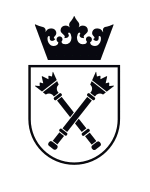 LP.PrzedmiotzamówieniaOferowany typ/ rodzaj/ model/ producentWartość nettoWartość bruttoIIIIIIIVIV1Serwer kopii zapasowej (1 szt.)2Biblioteka taśmowa (1 szt.)3Oprogramowanie dla systemu kopii zapasowej Nazwa ......................................................................Adres ......................................................................Poz. 1: Dostawa serwera kopii zapasowej - 1 szt.Poz. 1: Dostawa serwera kopii zapasowej - 1 szt.Nazwa komponentuWymagania minimalneObudowa serweraRack o wysokości maksimum 2U wyposażona w diodę LED umożliwiającą wizualną lokalizację serwera. Obudowa dostarczonego serwera musi być wyposażona w czujnik rejestrujący i zapisujący w logach procesora zarządzania serwerem informacje o jej otwarciu.Szyny montażoweKomplet szyn umożliwiających montaż w szafie rack 19” wraz z ramieniem prowadzącym kable do serwera, umożliwiającym jego wysunięcie bez potrzeby rozpinania tych kabliPłyta głównaPłyta główna z możliwością zainstalowania minimum dwóch procesorów, dedykowana do pracy w serwerach, zaprojektowana i wyprodukowana przez producenta serweraProcesorMinimum 2 sztuki. Każdy procesor minimum 8 rdzeniowy, zgodny z architekturą x86, wykonywujący 64 bitowe instrukcje EM64T, z zintegrowanym kontrolerem pamięci RAM i zegarem co najmniej 2.8GHz. Oferowane procesory muszą osiągać w teście SPECspeed2017_int_base (opublikowany na stronie https://www.spec.org/cpu2017/results/cint2017.html) wynik co najmniej 11.0  punktu przy konfiguracji dwu procesorowej. Wymagany wyniki musi być dostępny na stronie spec.org lub dołączony do oferty, dla zaoferowanego serwera.(listę wyników z dnia 18.08.2023r. zamawiający załączył do opisu przedmiotu zamówienia i opublikował wraz z dokumentacją postępowania)ChipsetChipset dedykowany przez producenta procesora do pracy w serwerach wieloprocesorowychPamięć RAMZainstalowane minimum 128 GB pamięci RAM typu DDR4, wyposażonych w mechanizm korekcji błędnych bitów. Wszystkie zainstalowane moduły pamięci muszą poprawnie pracować z częstotliwością nie mniejszą niż 3200MHz.Wszystkie moduły pamięci muszą pochodzić od jednego producenta i być tego samego typu i pojemności.Wszystkie dostępne w serwerze kanały pamięci DIMM, każdego procesora muszą być równomiernie obsadzone pamięciami o tej samej pojemności.Interfejs sieciowy ETHERNET 1GBCo najmniej 4 interfejsy sieciowe minimum 1 gigabit Ethernet w każdym serwerze wirtualizacyjnym. Każdy interfejs musi posiadać obsługę ramki JUMBO (o wielkości co najmniej 9 KB) i umożliwiać utworzenie VLAN-ów w standardzie 802.1Q. Każdy interfejs sieciowy ETHERNET 1GB musi być aktywny i gotowy do wykonania połączenia kablem miedzianym zakończonym wtykami RJ45.Interfejs sieciowy ETHERNET 10/25GbCo najmniej 4 interfejsy sieciowe minimum 10/25Gb zainstalowane w serwerze. Każdy interfejs musi posiadać funkcjonalność PXE oraz obsługiwać ramki JUMBO (o wielkości co najmniej 9 KB) i umożliwiać utworzenie VLAN-ów w standardzie 802.1Q.Dostarczony interfejs sieciowy ETHRENET 10/25Gb musi udostępniać mechanizm SR-IOV lub równoważny, który umożliwia kilku wirtualizowanym systemom dostęp do wspólnego urządzenia PCI-E.Dostarczony interfejs sieciowy musi wspierać mechanizmy NetQueue i Virtual Machine Devices Queues.Dostarczony interfejs sieciowy musi oferować mechanizmy Large Send Offload i Large Receive Offload. Dwa z interfejsów sieciowych muszą zostać podłączone do przełączników sieciowych zamawiającego z przepustowości 25Gb/s. Zamawiający dostarczy niezbędne kable o długości 3m do podłączenia ww. portów.Interfejs sieciowy ETHERNET 8/16/32Gb SFP+ Fibre Channel (FC)Co najmniej 2 interfejsy sieciowe minimum 8/16/32Gb SFP+  FC w każdym serwerze. Każdy interfejs musi posiadać wbudowany mechanizm pozwalający na priorytetyzowanie ruchu do poszczególnych LUN-ów oraz wspierać połączenia NVMe-over-FC. Każdy interfejs sieciowy FC 8/16/32Gb Gb musi być aktywny i dostarczony wraz z dwoma wkładkami SFP+ 32Gb oraz kablami o długości co najmniej 5mb. Oba interfejsy należy podłączyć do posiadanych w lokalizacji switchy Dell EMC Connectrix DS-6610B, oferent musi dostarczyć odpowiednie wkładki światłowodowe, dedykowane do przełącznika FC DELL EMC Connectrix DS-6610B pozwalające na zrealizowanie wymienionego podłączenia.Gniazda kart rozszerzeńWszystkie dostępne w serwerze gniazda rozszerzeń muszą być w standardzie co najmniej PCI-E 4.0Karta graficznaZintegrowana karta graficzna umożliwiająca wyświetlanie obrazu w rozdzielczości min. 1280x1024Kontrolery dyskówSerwer musi posiadać dwa, osobne kontrolery dyskowe RAID obsługujące:Kontroler 1:- wszystkie dyski startowe skonfigurowane w RAID 1Kontroler 2:- wszystkie dyski do przechowywania danych zamontowane w serwerze skonfigurowane w RAID 6 + 1 dysk SPARE- kontroler wyposażony w co najmniej 4GB pamięci cache z podtrzymaniem bateryjnym- kontroler musi posiadać co najmniej tyle linii SAS 12G ile będzie dostarczonych dysków do przechowywania danychDyski startowe na system operacyjny:Serwer musi być wyposażony w co najmniej 2 dyski o pojemności minimum 480GB skonfigurowane jako RAID 1, pozbawiony elementów ruchomych, pozwalający na prawidłową instalację i uruchomienie z niego systemu operacyjnego. prędkość odczytu minimum 540MB/s prędkość zapisu minimum 510MB/s , dyski dedykowane do systemów serwerowych i macierzy dyskowych.Dyski do przechowywania danychMinimum 12szt dysków typu hot-plug SAS 12G zapewniającą łączną pojemność RAW (bez mechanizmu zabezpieczeń) na poziomie 240TB  Wszystkie dyski do przechowywania danych muszą być zabezpieczone przed fizycznym dostępem poprzez zamykany na klucz panel. Zasilanie oraz wentylatoryW serwerze musi znajdować się parzysta ilość zasilaczy o mocy wystarczającej do prawidłowego zasilenia serwera, wymiennych podczas działania systemu. Serwer musi być odporny na awarię 1 sztuki zasilacza. Awaria 1 sztuki zasilacza nie może ani przerywać, ani spowolnić działania systemu. Serwer musi być odporny na odłączenie 1 ścieżki dojścia zasilania bez konieczności instalowania automatycznych przełącznic zasilających. Serwer musi być odporny na awarię 1 sztuki wiatraka. Awaria 1 szt. wiatraka nie może ani przerywać, ani spowolnić działania systemu. Zasilacze i wiatraki muszą być oddzielnymi urządzeniami. Wyciągnięcie zasilacza nie może spowodować wyciągnięcia wiatraka i odwrotnie.BiosBIOS zgodny ze standardem UEFIZarządzanieWbudowana (wyprodukowana przez producenta serwera) konsola zarządzająca niezależna od zainstalowanego na serwerze systemu operacyjnego posiadająca dedykowany port RJ-45 Gigabit Ethernet i umożliwiająca:zdalny dostęp do graficznego interfejsu Web karty zarządzającejszyfrowane połączenie (SSLv3) oraz autentykacje i autoryzację użytkownikamożliwość konfiguracji wielu kont użytkowników z różnym poziomem uprawnień oraz integracji z zewnętrznym serwerem LDAP w zakresie uwierzytelniania użytkownikówdostęp do konsoli graficznej serwera z poziomu CLI oraz za pomocą interfejsu webowego HTML5, nie wymagająca instalacji dodatkowych wtyczek do przeglądarki internetowejwłączanie/wyłączanie serwera, reinstalację systemu operacyjnego, zdalne podłączenie napędów CD/DVD, dysków USB oraz obrazów dyskówprzeglądanie wersji firmware dla zainstalowanych w serwerze kart rozszerzeń oraz umożliwiająca zdalną aktualizacje BIOS z poziomu interfejsu zarządzania (bez konieczności dostępu do systemu operacyjnego serwera)Wraz z serwerem należy dostarczyć oprogramowanie umożliwiające podłączenie wszystkich interfejsów zarządzania, serwerów tego samego producenta co zaoferowany do jednej, wspólnej konsoli i zarządzanie nimi z jej poziomu. Gwarancja jakości producentaMinimum 36 miesięcy, z czasem reakcji na następny dzień roboczy. Wszystkie uszkodzone dyski muszą pozostać u Zamawiającego. Pozostałe warunki określa wzór umowy (projektowane postanowienia umowne).DokumentacjaWykonawca dostarczy wraz ze sprzętem dokumentację techniczną  w języku polskim lub angielskim. Możliwość telefonicznego (lub innego zdalnego) sprawdzenia konfiguracji sprzętowej serwera oraz warunków gwarancji po podaniu numeru seryjnego bezpośrednio u producenta lub jego przedstawiciela.OprogramowanieSerwer musi posiadać zainstalowany system operacyjny Microsoft Windows Server 2022 wraz z odpowiednią licencją.KableZamawiający dostarczy kable oraz wkładki SFP zgodne z infrastrukturą zamawiającego umożliwiające poprawą konfigurację i pracę serwera oraz biblioteki taśmowej.Dodatkowe praceW ramach dostawy, wykonawca:zainstaluje serwery w szafach rack zamawiającego,zainstaluje i skonfiguruje system operacyjny serwera dostarczony wraz z serweremzainstaluje i skonfiguruje oprogramowanie do tworzenia kopii bezpieczeństwaskonfiguruje połączenie z biblioteką taśmową dostarczoną w ramach postępowania oraz połączenia serwera z infrastrukturą zamawiającego.skonfiguruje polityki backup zgodnie z wymaganiami Zamawiającegoprzeprowadzi testy kopii bezpieczeństwa dla 10 wybranych wirtualnych maszyn oraz dla 10 wybranych stacji roboczychwykonanie dokumentacji powykonawczej wdrożonego środowiska, obejmującą minimum: połączenia fizyczne i adresy IP, VLAN, zainstalowane moduły oprogramowania wraz z podaniem ich wersji, konfigurację sieci SAN, biblioteki taśmowej i środowiska serwerowegoPoz. 2: Dostawa biblioteki taśmowej -  1szt.Poz. 2: Dostawa biblioteki taśmowej -  1szt.Nazwa komponentuWymagania minimalneBiblioteka taśmowaBiblioteka taśmowa o wymiarze maksimum 3U wyposażona w trzy napędy taśmowe o parametrach opisanych poniżej umożliwiające zapis taśm LTO 8Biblioteka wyposażana w 40 slotów na taśmy w tym pięć slotów typu mail slot umożliwiające wyciągnięcie taśmy z biblioteki podczas zapisu na inne taśmyWraz z biblioteką należy dostarczyć co najmniej 40 taśm LTO8 wraz z kodami kreskowymi umożliwiającymi ich prawidłową identyfikację w systemie biblioteki oraz oprogramowaniu backup. Wraz z biblioteką należy dostarczyć co najmniej 3 taśmy czyszczące wraz ze stosownymi kodami kreskowymi, kompatybilne z zaoferowanymi napędami. NapędyMinimum 3szt napędów typu LTO8 wyposażone w interfejsy FC o natywnym transferze przynajmniej 300MB/s.Każdy interfejs sieciowy FC musi być aktywny i dostarczony wraz z wkładkami SFP+ oraz kablami o długości co najmniej 5mb. Wszystkie interfejsy FC należy podłączyć do posiadanych w lokalizacji switchy Dell EMC Connectrix DS-6610B, oferent musi dostarczyć odpowiednie wkładki światłowodowe, dedykowane do przełącznika FC DELL EMC Connectrix DS-6610B pozwalające na zrealizowanie wymienionego podłączeniaMontaż w szafie RACKKomplet szyn umożliwiających montaż w szafie rack 19” DodatkowoBiblioteka musi posiadać możliwość rozbudowy o dodatkowe 15 modułów. Każdy moduł musi posiadać kolejnych 40 slotów na taśmy oraz pozwalać na instalację dodatkowych 3 napędów LTO8.Rozbudowa o dodatkowe moduły musi być możliwa równocześnie zarówno powyżej jak i poniżej głównej jednostki biblioteki.ZarządzanieBiblioteka musi pozwalać na podział, na co najmniej 20 logicznych bibliotek (z określonymi slotami i napędami), tak aby każda z nich była zaprezentowana do hostów jako niezależne urządzenie, tj. niezależne od pozostałych logicznych bibliotek. Biblioteka musi zostać wyposażona w interfejs zarządzania umożliwiający co najmniej przeglądanie statusu pracy napędów i systemu, odczyt logów i diagnostykę, podział na logiczne biblioteki oraz udostępniający podstawowe mechanizmy przenoszenia taśm pomiędzy slotami w tym do slotów typu mail-slot. ZasilanieW bibliotece musi znajdować się parzysta ilość zasilaczy o mocy zapewniającej prawidłowy poziom zasilania. Biblioteka musi być odporna na awarię jednej (1) sztuki zasilacza. Tego rodzaju awaria zasilacza nie może ani przerywać, ani spowolnić działania systemu.Biblioteka musi być odporna na odłączenie 1 ścieżki dojścia zasilania bez konieczności instalowania automatycznych przełącznic zasilających.GwarancjaMinimum 36 miesięcy gwarancji producenta, z czasem reakcji na następny dzień roboczy. Pozostałe warunki określa wzór umowy (projektowane postanowienia umowne).Poz. 3 – Oprogramowanie do wykonywania kopii bezpieczeństwa Poz. 3 – Oprogramowanie do wykonywania kopii bezpieczeństwa Nazwa komponentuWymagania minimalneWymagania ogólneOprogramowanie musi być produktem przeznaczonym do obsługi środowisk DataCenter. Oferowany produkt musi znajdować się w kwadracie liderów Gartner Magic Quadrant for Data Center Backup and Recovery Solutions oraz na ogólnie dostępnej liście referencyjnej Gartner: https://www.gartner.com/reviews/market/data-center-backup-and-recovery-solutions i spełniać minimalne wymaganie : - minimalna liczba referencji 150, - minimalna ocena z referencji 4,5,IlośćZamawiający wymaga dostarczenia licencji pozwalających na backup:90 szt maszyn wirtualnych uruchomionych w systemie VMware10szt – serwerów fizycznych z systemami MS Windows Server180 szt – stacji roboczych z zainstalowanym systemem operacyjnym MS Windows 10 i 11 oraz MacOSWspierane systemy operacyjneOferowane oprogramowanie backup musi zapewniać backup maszyn wirtualnych uruchomionych w systemach:- Vmware vSphere w wersji 6.x, 7.x i 8.0- MicroSoft HyperV 2012, 2016, 2019 i 2022Oprogramowanie nie może instalować żadnych stałych agentów wymagających wdrożenia czy upgradowania wewnątrz maszyny wirtualnej dla jakichkolwiek funkcjonalności backupu lub odtwarzaniaOprogramowanie musi wykorzystywać mechanizmy Change Block Tracking na wszystkich wymaganych platformach wirtualizacyjnych. Mechanizmy muszą być certyfikowane przez dostawcę platformy wirtualizacyjnejOferowane oprogramowanie backup  musi posiadać dedykowanych agentów do realizacji kopii bezpieczeństwa z systemów:- MS Windows Server 2012, 2016, 2019, 2022- MS Windows 7, 10, 11- Linux (dystrybucje Debian, Ubuntu, RHEL, Centos, Oracle Linux, SLES)- MacOS- Solaris- AIXBackup i odzyskiwanieOferowane oprogramowanie backup musi umożliwiać:- Wykonywanie backupu dyskowego na zaoferowanym serwerze backup- Archiwizacji backupów dyskowych na zaoferowanej bibliotece taśmowej (backup typu Disk2Disk2Tape)- Archiwizacja backupów na systemach wspierających protokół Amazon S3 zewsparciem dla mechanizmu S3 object-lock- Backup i odzyskiwanie pojedynczych elementów aplikacji:- Oracle (z opcją odtwarzanie point-in-time wraz z włączonym Oracle DataGuard. Funkcjonalność ta musi być dostępna dla baz uruchomionych w środowiskach Windows oraz Linux)Microsoft SQL 2008 I nowszych (Odtwarzanie musi być możliwe bezpośrednio do środowiska produkcyjnego dla odzysku point-in-time, całych baz lub pojedynczych tabeli, widoków oraz procedur)PostreSQL (odtwarzanie point-in-time. Funkcjonalność ta musi być dostępna dla baz uruchomionych w środowiskach Linux) MS Active Directory 2008 i nowszych (co najmniej konta komputerów, konta użytkowników, dowolnych atrybutów, rekordów DNS zintegrowanych z AD, Microsoft System Objects, certyfikatów CA, elementów AD Sites oraz pozwalać na odtworzenie haseł)MS Exchange 2013SP1 lub nowszych (dowolny obiekt w tym obiekty w folderze "Permanently Deleted Objects"). Odtwarzanie musi być możliwe bezpośrednio do środowiska produkcyjnego) MS SharePoint 2013 i nowsze (odtwarzanie musi być możliwe bezpośrednio do środowiska produkcyjnego dla odzysku całych witryn, bibliotek oraz pojedynczych dokumentów wraz z historią ich wersji)- Odzyskiwanie zarówno całych maszyn wirtualnych jak i ich pojedynczych plików lub ich dysków, w tym możliwość odzyskiwania do innej lokalizacji (na inny serwer) niż pierwotnie wykonywany backup bez użycia jakiegokolwiek agenta zainstalowanego wewnątrz maszyny wirtualnej- Odzyskiwanie pojedynczych plików z backupów systemów nie zwirtualizowanych (bezpośrednich backupów systemów operacyjnych)- Szyfrowanie backupowanych danych co najmniej AES 256-bit w locie, na żródle. Włączenie szyfrowania nie może skutkować utratą jakiejkolwiek funkcjonalności- Szyfrowanie komunikacji pomiędzy klientami backupu a serwerem backup. Włączenie szyfrowania nie może skutkować utratą jakiejkolwiek funkcjonalności- Backup ze snapshotów macierzowych (integracja z macierzami Dell Unity 400, Dell Unity 480, Isilion) oraz możliwość odzyskiwania maszyn wirtualnych ze snapshotów wykonanych bezpośrednio na macierzy- Obsługa fizycznych, deduplikacyjnych systemów składowania danych posiadanych przez Zamawiającego (minimum wspracie dla protokołów Dell Data Domain Boost, HPE StoreOnce Catalys)- Backup każdej maszyny musi być przechowywany jako osobny plik w celu optymalizacji procesów deduplikacyjnych - Deduplikację i kompresję programową dla zasobów dyskowych nie wykonujących tego procesu w sposób sprzętowy. Oprogramowanie nie może przechowywać danych o deduplikacji w centralnej bazie. Utrata bazy danych używanej przez oprogramowanie nie może prowadzić do utraty możliwości odtworzenia backupu. Metadane deduplikacji muszą być przechowywane w plikach backupu.- Oprogramowanie musi umożliwiać jednoczesne uruchomienie wielu maszyn wirtualnych bezpośrednio ze zdeduplikowanego i skompresowanego pliku backupu, z dowolnego punktu przywracania, bez potrzeby kopiowania jej na storage produkcyjny. Funkcjonalność musi być oferowana dla środowisk VMware, Hyper-V niezależnie od rodzaju storage’u użytego do przechowywania kopii zapasowych.- Oprogramowanie musi pozwalać na zaprezentowanie pojedynczego dysku bezpośrednio z kopii zapasowej do wybranej działającej maszyny wirtualnej vSphere- Oprogramowanie musi umożliwić odtworzenie plików/folderów lub ich uprawnień na maszynę operatora, lub na serwer produkcyjny bez potrzeby użycia agenta instalowanego wewnątrz wirtualnej maszyny. Funkcjonalność ta nie powinna być ograniczona wielkością i liczbą przywracanych plików- Rozwiązanie musi wspierać możliwość wykonywania kopii zapasowych stacji klienckich, lokalnie do repozytorium tymczasowego (cache), gdy połączenie sieciowe do głównego repozytorium kopii zapasowych jest niedostępneReplikacjaOferowane oprogramowanie backup musi zapewniać replikacje asynchroniczną ciągłą, wybranych maszyn wirtualnych Vmware vSphere i MS HyperV na serwery znajdujące się w innej lokalizacji Zamawiającego oraz funkcję utworzenia repliki bezpośrednio z backupu danych maszyn wirtualnych. Zaoferownane oprogramowanie backup musi zapewniać obsługę procesu failover i failback (przełączenia na kopie maszyny w innej lokalizacji oraz jej powrót po ustaniu awarii) w tym możliwość wykonania planowego przełączenia na zapasową lokalizacjęObsługa sieciZaoferowane oprogramowanie backup musi zostać tak skonfigurowane, aby interfejsy sieciowe zaoferowanego serwera backup były podzielone na osobne interfejsy dla serwerów i systemów wirtualizacyjnych i na osobne interfejsy dla stacji roboczych.Oferowane oprogramowanie backup musi zapewniać mechanizm pozwalający na zmniejszenie ilości przesyłanych danych pomiędzy poszczególnymi lokalizacjami Zamawiającego w procesie replikacji i/lub kopii backupu. Oprogramowanie musi oferować możliwość sterowania obciążeniem storage'u produkcyjnego tak, aby nieprzekraczane były skonfigurowane przez administratora backupu poziomy latencji. Funkcjonalność ta musi być dostępna na wszystkich wymaganych platformach wirtualizacyjnych z dokładnością do pojedynczego datastoruFunkcje zarządzaniaOprogramowanie musi mieć możliwość integracji z innymi systemami poprzez wbudowane RESTful APIOprogramowanie musi mieć wbudowane mechanizmy backupu konfiguracji w celu prostego odtworzenia systemu po całkowitej reinstalacjiOprogramowanie musi posiadać architekturę klient/serwer z możliwością instalacji wielu instancji konsoli administracyjnych.Oprogramowanie musi posiadać natywne mechanizmy uwierzytelniania wieloskładnikowego (MFA) w celu dostępu do konsoli administracyjnejOprogramowanie backup musi pozwalać na raportowanie o stanie systemu (uruchomienie backupu, zadania wykonane i nie wykonane, itp.) dodatkowa możliwość automatycznego powiadomienia użytkownika o niepowodzeniu wykonania kopii bezpieczeństwa jego komputera.System sprawdzania wykonanych backupówOprogramowanie musi dawać możliwość stworzenia laboratorium (izolowane środowisko) dla vSphere i Hyper-V używając wirtualnych maszyn uruchamianych bezpośrednio z plików backupu. Powyższa funkcjonalność powinna umożliwiać uruchomianie backupu z innych platform (inne wirtualizatory, maszyny fizyczne oraz chmura publiczna)Oprogramowanie musi umożliwiać weryfikację odtwarzalności wielu wirtualnych maszyn jednocześnie z dowolnego backupu według własnego harmonogramu w izolowanym środowisku. Testy powinny uwzględniać możliwość uruchomienia dowolnego skryptu testującego również aplikację uruchomioną na wirtualnej maszynie. Testy muszą być przeprowadzone bez interakcji z administratoremOprogramowanie musi umożliwiać integrację z oprogramowaniem antywirusowym w celu wykonania skanu zawartości pliku backupowego przed odtworzeniem jakichkolwiek danych. Integracja musi być zapewniona minimalnie dla Windows Defender, Symantec Protection Engine oraz ESET NOD32.Wsparcie serwisowe i gwarancjaMinimum 36 miesięcy gwarancji producenta, z czasem reakcji na następny dzień roboczy (np. w przypadku wysyłania przez Zamawiającego zgłoszenia o błędzie oprogramowania lub innych problemów z oprogramowaniem). W ramach aktywnego wsparcia należy zapewnić dostęp do najnowszych wersji oprogramowania oraz jego aktualizacji. Pozostałe warunki określa wzór umowy (projektowane postanowienia umowne).